PRAŠOME ŠĮ PASIRAŠYTĄ PAREIŠKIMĄ (ABEJOMIS KALBOMIS) PRIDĖTI PRIE PARAIŠKOS IR ATSIŲSTI JĮ INVEGAIATSAKOMYBĖS RIBOJIMO PAREIŠKIMAS INVEGA (įskaitant visus INVEGOS darbuotojus, pareigūnus, konsultantus ir (arba) rangovus, kurie prisidėjo prie Kvietimo teikti paraiškas parengimo) neteikia jokių pareiškimų ir garantijų ir neprisiima jokių įsipareigojimų dėl visos informacijos, pateiktos Kvietime teikti paraiškas ar Atrankos dokumentuose, tikslumo ar išsamumo (šioje dalyje vadinama „informacija“). INVEGA nėra atsakinga jokiam asmeniui už kokius nors informacijoje esančius netikslumus, klaidas, praleidimus ar klaidinančius teiginius. INVEGA nėra atsakinga jokiam asmeniui už tai, kad neinformavo kokio nors asmens apie informacijoje esančius netikslumus, klaidas, praleidimus ar klaidinančius teiginius, apie kuriuos jie sužino po tokios informacijos paskelbimo datos. INVEGA nėra atsakinga jokiam asmeniui už bet kokią žalą, nuostolius, sąnaudas, įsipareigojimus ar išlaidas, kurių jis gali turėti dėl to, kad rėmėsi šia informacija. Asmuo, svarstantis priimti sprendimą sudaryti sutartinius santykius su INVEGA arba kitu asmeniu remiantis informacija, kuri pateikta Pareiškėjams (arba kaip nors kitaip jų gauta) dėl Atrankos proceso (iki šio Kvietimo teikti paraiškas arba bet kuriuo metu per Atrankos procesą), turi atlikti savus tyrimus ir susidaryti savo nuomonę. Ypač Kvietimo teikti paraiškas arba Atrankos dokumentų platinimas ar gavimas nėra ir neturi būti aiškinamas kaip kokių nors INVEGOS konsultacijų ar rekomendacijų teikimas. Tik aiškios kokios nors (pasirašytos) sutarties sąlygos turi sutartinę galią Fondo valdytojo Atrankos procesui. Visi Pareiškėjai yra patys atsakingi už savo sąnaudas ir išlaidas, patirtas dėl Atrankos proceso, įskaitant paraiškų parengimą ir pateikimą bei dalyvavimą visuose būsimuose šio proceso etapuose. INVEGA jokiomis aplinkybėmis nėra atsakinga už sąnaudas ar išlaidas, kurias šiame procese patyrė Pareiškėjai arba kuri nors jų tiekimo grandinė, partneriai ar konsultantai. Fondų sąlygų aprašymai yra orientaciniai ir neišsamūs ir gali keistis pagal atitinkamus teisės aktus bei galutines Finansavimo sutarties sąlygas. KONFLIKTAI Nepranešus apie bet kokius esamus ar potencialius interesų konfliktus ir (arba) jų neišsprendus pagrįstu INVEGAI priimtinu būdu, Pareiškėjas gali būti pašalintas iš Atrankos proceso INVEGOS nuožiūra. AGITAVIMAS IR SLAPTŲ SUSITARIMŲ NESUDARYMASINVEGA pasilieka teisę pašalinti Pareiškėją (nepažeidžiant jokių kitų INVEGOS turimų teisės gynimo priemonių ar baudžiamosios atsakomybės, kurią gali užtraukti toks Pareiškėjo elgesys), kuris dėl Kvietimo teikti paraiškas:(i) siūlo kokią nors paskatą, mokestį ar atlyginimą INVEGOS valdybos nariui, darbuotojui ar pareigūnui arba kokiam kitam asmeniui, esančiam INVEGOS konsultantu dėl šio Kvietimo teikti paraiškas; (ii) kreipiasi į INVEGOS valdybos narį, darbuotoją ar pareigūną dėl kokio nors Kvietimo teikti paraiškas aspekto būdu, kuris nėra leistinas pagal Kvietimą teikti paraiškas; (iii) sudaro sutartį ar susitarimą su kuriuo nors kitu esamu ar galimu Pareiškėju dėl to, kad jis susilaikytų nuo Paraiškos pateikimo, arba dėl kokios nors Paraiškos sąlygų; (iv) priverčia ar paskatina kokį nors asmenį sudaryti tokią prieš tai minimą sutartį arba pranešti Pareiškėjui apie konkurento paraiškos sąlygas, arba (v) pasiūlo ar sutinka sumokėti arba duoti, arba duoda ar sumoka kokią nors pinigų sumą, paskatą ar vertingą atlyginimą kokiam nors asmeniui tiesiogiai ar netiesiogiai, už tai, ką jis daro ar padarė arba priverčia ar privertė padaryti dėl kokios nors kitos esamos ar siūlomos paraiškos. KOMUNIKAVIMAS Pareiškėjai turi atkreipti dėmesį, kad po Kvietimo teikti paraiškas paskelbimo datos visi paaiškinimai, susiję su Kvietimu teikti paraiškas, turi būti teikiami išimtinai per INVEGĄ, kaip nustatyta šiame Kvietime teikti paraiškas.VIEŠINIMAS Pareiškėjai jokiu metu negali užsiimti (arba leisti užsiimti) viešinimo veikla su kokia nors žiniasklaida dėl Atrankos proceso, išskyrus kai tam yra išankstinis raštiškas INVEGOS sutikimas. Toks sutikimas apima viešinimo turinį. Šiame punkte žodis „žiniasklaida“ apima (bet ne tik) radiją, televiziją, laikraščius, profesinę ir specialiąją spaudą, internetą ir el. paštą, prieinamus plačiajai visuomenei ir tokios žiniasklaidos atstovams. Susipažinau ir sutinku su atsakomybės ribojimo pareiškimu		________________________________________(Asmens, teikiančio Paraišką (jeigu tai fizinis asmuo), arba įgalioto teikti Paraišką Pareiškėjo vardu (jeigu tai juridinis asmuo), vardas, pavardė ir parašas)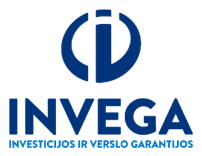 UŽDAROJI AKCINĖ BENDROVĖ „INVESTICIJŲ IR VERSLO GARANTIJOS“ ________________________________________________________________________________Kodas 110084026, Konstitucijos pr. 7, 09308 Vilnius, tel.: +370 5 210 75 10, el. paštas: info@invega.lt, 
VĮ Registrų centro Vilniaus filialas, Lvovo g. 25, Vilnius, atsiskaitomoji sąskaita A/S LT544010051003955860, AB Luminor bankas PATVIRTINTA2021 m. spalio 12 d. UAB „INVESTICIJŲ IR VERSLO GARANTIJOS“ generalinio direktoriaus įsakymu Nr. B-225KVIETIMAS TEIKTI PARAIŠKASFONDų VALDYTOJŲ ATRANKATURINYSĮVADASSĄVOKOSVEIKSMAI, KURIUOS PRIVALO ATLIKTI ATRINKTAS PAREIŠKĖJAS (FONDO VALDYTOJAS)PARAIŠKOS TEIKIMASATRANKOS PROCESAS 1. Finansinei priemonei taikomos sąlygos2. Paraiškos forma3. Reikalavimai verslo planui4. DeklaracijosĮVADASUAB „INVESTICIJŲ IR VERSLO GARANTIJOS“ (toliau – INVEGA) skelbia kvietimą teikti paraiškas, siekdama nustatyti finansų tarpininkus (toliau – Fondo valdytojas arba Finansų tarpininkas), kurie įsteigtų ir valdytų du rizikos kapitalo Fondus (kaip apibrėžta), siekiant įgyvendinti finansinę priemonę „Akceleratorius 2“, kuri finansuojama valstybės biudžeto lėšomis (toliau – Finansinė priemonė) ir kurią sudaro trys pakopos: Priešankstyvosios stadijos fondas apimantis pirmąją ir antrąją pakopas:Iki-akceleravimo programą (kaip apibrėžta), kuri orientuojasi į steigėjų ar potencialių komandos steigėjų atranką, komandos formavimo ir palaikymo veiklą, įskaitant Subsidijų (kaip apibrėžta) teikimą, idėjų, produktų ar paslaugų (toliau – produktai) ir verslo modelio patvirtinimą;Akceleravimo programą (kaip apibrėžta) skirta MĮ (kaip apibrėžta) ir investicijas į Priešankstyvosios stadijos fondo Galutinius naudos gavėjus;Ankstyvosios stadijos fondas apimantis trečiąją pakopą:investicijas į MĮ (kaip apibrėžta)laikantis šiame dokumente nustatytų sąlygų.Finansinė priemonė yra finansuojama Inovacijų skatinimo fondo (kaip apibrėžta), fondų fondo, kurį įsteigė Lietuvos Respublikos ekonomikos ir inovacijų miniterija (toliau – Ekonomikos ir inovacijų ministerija), Lietuvos Respublikos finansų ministerija (toliau – Finansų ministerija) ir INVEGA, lėšomis. Inovacijų skatinimo fondo ir Finansinės priemonės sąlygos buvo apibrėžtos išankstiniame rinkos vertinime, kaip apibrėžta Nacionalinių plėtros įstaigų įstatymo (kaip apibrėžta) 7 straipsnyje, kurį atliko Finanų ministerija siekdama nustatyti rinkos trūkumus, beveik optimalias investavimo situacijas ir viešųjų investicijų poreikio mastą ir apimtį, ir kuriam buvo pritarta Nacionalinių plėtros įstaigų skatinamojo finansavimo poreikio vertinimo atlikimo ir priežiūros darbo grupės, sudarytos Lietuvos Respublikos finansų ministro 2019 m. kovo 15 d. įsakymu Nr. 1K-112 „Dėl darbo grupės sudarymo“ (su vėlesniais pakeitimais), 2020 m. kovo 25 d. (toliau – Išankstinis vertinimas). INVEGA paskirta Inovacijų skatinimo fondo valdytoja pagal Inovacijų skatinimo fondo įstatymo (kaip apibrėžta) 2 straipsnio 3 dalį, remiantis 2020 m. gruodžio 30 d. finansavimo sutarties, sudarytos tarp INVEGOS, Finansų ministerijos ir Ekonomikos ir inovacijų ministerijos, nuostatomis. Pagrindinis Inovacijų skatinimo fondo tikslas – skatinti investicijas į fundamentinius mokslinius tyrimus ir (arba) taikomuosius mokslinius tyrimus, ir (arba) eksperimentinę plėtrą, ir (arba) inovacinę veiklą. Fondas įgyvendins Iki-akceleravimo programą, Akceleravimo programą, teiks nuosavo kapitalo ir kvazinuosavo kapitalo investicijas į perspektyvias MĮ atsižvelgiant į Išankstinį vertinimą.Šis Kvietimas teikti paraiškas yra skirtas finansų tarpininkams, pageidaujantiems teikti paraišką ir būti išrinktiems Finansinės priemonės Fondo valdytoju (toliau – Pareiškėjas), ir apibrėžia sąlygas, taikytinas Fondo valdytojo atrankai. Pareiškėjai turėtų pareikšti savo ketinimus dalyvauti konkurse užpildydami ir pateikdami Paraišką (kaip apibrėžta) šiame Kvietime teikti paraiškas nustatyta tvarka.Fondo valdytojo atrankos procesas (toliau – Atranka) ir tolesnis įgyvendinimas vykdomi vadovaujantis taikytinais teisės aktais, įskaitant Bendrąjį bendrosios išimties reglamentą (kaip apibrėžta), SVV įstatymą (kaip apibrėžta), Inovacijų skatinimo fondo įstatymą (kaip apibrėžta), Nutarimą Nr. 910 (kaip apibrėžta), Informuotųjų investuotojų įstatymą (kaip apibrėžta), Ūkinių bendrijų įstatymą (kaip apibrėžta) ir Lietuvos Respublikos civilinį kodeksą. Be to, vadovaujantis Lietuvos Respublikos viešųjų pirkimų įstatymu, Atrankos procesui taikoma šio įstatymo 6 straipsnio 5 ir 7 dalyse nustatyta išimtis. SĄVOKOSŠiame Kvietime teikti paraiškas didžiąja raide rašomos sąvokos ir frazės turi toliau tekste jiems suteiktą reikšmę, jeigu pagal kontekstą nereikalaujama kitaip:VEIKSMAI, KURIŲ TIKIMASI IŠ ATRINKTO PAREIŠKĖJO (FONDO VALDYTOJO)Fondo valdytojas privalės viešinti, įsteigti ir įgyvendinti Fondą, kaip numatyta šiame Kvietime teikti paraiškas ir Finansavimo sutartyje (-yse), kurią (-ias) pasirašys atrinktas Fondo valdytojas ir INVEGA, ir pilnai laikantis visų taikytinų įstatymų (reglamentų) bei geriausios praktikos profesinių standartų, įskaitant dėl aplinkos, socialinių ir valdymo klausimų.Konkrečiai kalbant, Fondo valdytojas, be kitų dalykų, bus atsakingas už:tinkamos Fondo struktūros (kurią sudarys Priešankstyvosios stadijos fondas ir Ankstyvosios stadijos fondas), skirtos palengvinti išorines investicijas į Galutinius naudos gavėjus, suformulavimą, reikalingų juridinių asmenų įsteigimą ir derėjimąsi dėl teisinių sąlygų bei visos teisinės dokumentacijos, reikalingos Fondui; kreipimąsi į potencialius investuotojus ir nepriklausomų privačių investuotojų pritraukimą į Fondą; Iki-akceleravimo programos teikimą, įskaitant Subsidijų teikimą Dalyviams;Akceleravimo programų teikimą Priešankstyvosios stadijos fondo Galutiniams naudos gavėjams;investicijų į Galutinius naudos gavėjus suradimą, vykdymą, valdymą ir realizavimą;užtikrinimą, kad būtų įdiegtos efektyvios ir veiksmingos vidaus kontrolės sistemos; ataskaitų apie Fondo finansinę ir veiklos pažangą teikimą Fondo investuotojams.Fondo valdytojo įsipareigojimai ir atsakomybės bus detaliau numatyti Finansavimo sutartyje (-yse), pagal kurią (-s) bus valdomas Fondas. Nebaigtinė pagrindinių sąlygų, taikomų Fondui, santrauka yra pateikta 1 priede ir, į kurią kartu su visais Atrankos dokumentais Pareiškėjai turėtų atsižvelgti. Preliminarus finansavimo paskirstymas Fondui ir atitinkamas identifikacinis numeris, kuris turi būti nurodytas kiekvienoje Paraiškoje:Pareiškėjai gali pareikšti savo susidomėjimą dėl finansavimo įnašo, neviršijančio pirmiau nurodytos visos preliminarios finansavimo sumos, skirtos Fondui. Gavus atitinkamus patvirtinimus, Fondui skirta preliminari finansavimo suma gali būti pakeista INVEGOS nuožiūra, atsižvelgiant, be kita ko, į Inovacijų skaitinimo fondui skirtą finansavimo sumą. Fondo įgyvendinimo laikotarpiu INVEGA, gavusi atitinkamus patvirtinimus, gali toliau nuspręsti didinti arba mažinti Fondui paskirtą finansavimą ir (ar) perskirstyti turimas sumas Fondui, siekiant iki maksimumo padidinti Galutiniams naudos gavėjams prieinamo finansavimo įsisavinimą. PARAIŠKOS TEIKIMASParaiškos forma, skirta pareikšti susidomėjimą, pridėta prie šio dokumento kaip 2 priedas. 3 priede pateiktas minimalios informacijos, kuri privalo būti įtraukta į Verslo planą, šablonas. Pareiškėjai turėtų atkreipti dėmesį, kad Paraiška (įskaitant priedus) turėtų būti parengta raštu, ir joje turėtų būti pateikta visa susijusi informacija, kuri privalo būti pakankamai detali, kad INVEGA galėtų atlikti išsamų, informacija pagrįstą vertinimą, įskaitant pagrindžiamuosius dokumentus, kuriuos Pareiškėjas mano esant reikalingus arba aktualius šiuo tikslu. Rengdami Paraišką, Pareiškėjai turėtų atsižvelgti į visus Atrankos dokumentus. Pateikta Paraiška laikoma tinkama, jeigu ji atitinka visus šiuos tinkamumo kriterijus (toliau – Tinkamumo kriterijai):Pareiškėjai gali prašyti, kad INVEGA pateiktų paaiškinimus dėl šio Kvietimo teikti paraiškas ir Finansinės priemonės ne vėliau kaip iki 2021 m. lapkričio 12 d. Tokiuose prašymuose privalu nurodyti Kvietimo teikti paraiškas dėl Fondo identifikacinį numerį ir Pareiškėjo pavadinimą, ir jie turi būti teikiami raštu ir siunčiami elektroniniu paštu, elektroninio pranešimo tekstą rašant lietuvių arba anglų kalba:El. pašto adresas: akceleravimas@invega.ltINVEGA pasistengs atsakyti į prašymus pateikti paaiškinimus. Atsakymai į tinkamus prašymus pateikti paaiškinimus, gautus per nustatytą terminą, bus paskelbti vienu kartu ar per kelis kartus INVEGOS svetainėje: https://invega.lt/naujienos/47/akceleratorius-2-kvietimas:1189 2021 m. 
lapkričio 26  d. arba iki šios dienos. Jeigu INVEGA iki 2021 m. lapkričio 26 d. Kvietimo teikti paraiškas tekste pastebės kokių nors klaidų, netikslumų, praleidimų ar bet kokių kitų redakcinių trūkumų, INVEGA juos ištaisys ir informuos apie tai. Pareiškėjai nebus atskirai informuojami apie konkrečią dieną, kurią tokie paaiškinimai bus paskelbti. Pareiškėjas privalo pateikti Paraišką INVEGAI:tik elektroniniu paštu – jei Paraiška ir visi pridėti dokumentai yra pasirašyti elektroniniu parašu, arba elektroniniu paštu (skenuotos visų pasirašytų dokumentų kopijos PDF formatu) ir registruotu paštu arba per kurjerį (originalūs pasirašyti dokumentai) – jei Paraiška ir visi pridėti dokumentai yra pasirašyti nenaudojant elektroninio parašone vėliau kaip iki Paraiškos pateikimo datos 2021 m. gruodžio 13 d. šiais adresais: El. pašto adresas: akceleravimas@invega.ltPašto adresas:UAB „INVESTICIJŲ IR VERSLO GARANTIJOS“Konstitucijos pr. 7, 16 aukštasVilnius 09308LietuvaVisi elektroniniu paštu siunčiami dokumentai turi būti suspausti 7-Zip programa ir užšifruoti ZipCrypto arba AES-256 metodu. Šifravimo slaptažodis turi būti pateiktas iš karto po Praiškos pateikimo datos 2021 m. gruodžio 14 d. elektroniniu paštu akceleravimas@invega.lt Be to, Paraiškoje pateikiama Verslo plano informacija, turi būti atsiųsta elektroniniu paštu ir Word ar Excel formatu (priklausomai nuo to, kaip informacija pateikiama). Teikiant elektroninę Paraiškos versiją, elektroninio pašto temos laukelyje turėtų būti nurodyti šie duomenys: „Paraiška/2021/A2/[Pareiškėjo pavadinimas]“.Siekiant nustatyti, ar Paraiška buvo gauta iki Paraiškos pateikimo datos, Paraiška bus laikoma gauta: i) elektroninio laiško atveju – tą dieną, kai INVEGA gauna elektroninį laišką, ir ii) registruoto pašto arba pristatymo per kurjerį atveju – Pareiškėjo laiško išsiuntimo pirmiau nurodytu teisingu adresu, kurį įrodo registruoto pašto antspaudas arba siuntos gavimo patvirtinimas, dieną. Tam, kad Paraiška būtų laikoma tinkama, visos Paraiškos dalys, pateiktos tiek elektroniniu paštu, tiek registruotu paštu arba per kurjerį (jei taikoma), turi būti laikomos gautomis iki Paraiškos pateikimo datos. Pareiškėjai turėtų atkreipti dėmesį, kad Paraiška (įskaitant priedus) turėtų būti pateikta lietuvių arba anglų kalba. Gavusi Paraišką, INVEGA išsiunčia tai patvirtinantį elektroninį laišką kiekvienam Pareiškėjui. Toks patvirtinimas nereikš Paraiškos išsamumo ar tinkamumo pripažinimo. Ne vėliau kaip iki Paraiškos pateikimo datos, Pareiškėjas gali keisti, naujai formuluoti arba papildyti savo Paraišką pirmiau nustatyta tvarka. Pareiškėjas gali atsiimti savo Paraišką bet kuriame Atrankos etape, išsiųsdamas INVEGAI pirmiau nurodytais adresais i) elektroninį laišką ir ii) raštą, INVEGAI aukščiau nurodytais adresais, kuriame būtų konstatuojama, kad Pareiškėjas pageidauja pasitraukti iš Atrankos.Pareiškėjų pateiktos Paraiškos (įskaitant priedus) ir su ja susijusi medžiaga nebus grąžinama Pareiškėjams, įskaitant ir Pareiškėjo pasitraukimo iš Atrankos atveju. INVEGA pateiktus asmens duomenis tvarko vadovaudamasi Asmens duomenų tvarkymo INVEGOJE taisyklėmis, patvirtintomis INVEGOS generalinio direktoriaus 2019 m. lapkričio 29 d. įsakymu Nr.  B- 142 (su vėlesniais pakeitimais), kurios yra viešai pasiekiamos INVEGOS interneto svetainėje https://invega.lt/lt/asmens-duomenu-saugojimo-politika/.ATRANKOS PROCESAS Gavusi Paraišką, INVEGA įvertina ją šiame dokumente aprašyto proceso tvarka. Atranka vykdoma vadovaujantis lygiateisiškumo, nediskriminavimo, skaidrumo, abipusio pripažinimo ir proporcingumo principais bei laikantis konfidencialumo ir nešališkumo reikalavimų. Priimant sprendimus, susijusius su atranka, vadovaujamasi racionalumo principu. INVEGA (kartu su atrankos procese dalyvausiančiais ekspertais, jeigu tokių bus) išnagrinės visas Paraiškas jas palygindama, taikydama profesionalią analizę ir nuovokumą, atsižvelgdama į šio Kvietimo teikti paraiškas reikalavimus ir Trumpąjį kriterijų sąrašą. Pirmiausia, atrenkant Fondo valdytoją Fondui įgyvendinti, atrinktas Fondo valdytojas turės atitikti čia nustatytus minimalius reikalavimus:(a) turi teisę vykdyti susijusias įgyvendinimo užduotis pagal nacionalinę teisę;(b) yra pakankamo ekonominio ir finansinio gyvybingumo;(c) turi pakankamai pajėgumų įgyvendinti Finansinę priemonę, taip pat organizacinę struktūrą ir valdymo sistemą;(d) turi veiksmingą ir efektyvią vidaus kontrolės sistemą;(e) naudoja apskaitos sistemą, kuria laiku suteikiama tiksli, išsami ir patikima informacija.Atrankos tikslais INVEGA turės teisę prašyti ir (ar) gauti informacijos apie Pareiškėjus iš trečiųjų šalių.Iš pradžių, INVEGA įvertins, ar dėl Fondo pateikta Paraiška atitinka Tinkamumo kriterijus pagal šiame Kvietime teikti paraiškas nustatytus reikalavimus. Tinkamumo kriterijų neatitinkanti Paraiška bus atmesta, ir Pareiškėjas bus apie tai atitinkamai informuotas.INVEGA gali paprašyti, kad Pareiškėjas pateiktų paaiškinimus dėl techninio, formaliojo ar patikslinamojo pobūdžio klausimų su sąlyga, jog tokie paaiškinimai nesuteiks galimybės atitinkamam Pareiškėjui nepagrįstai pagerinti savo paraišką ar kitokiu būdu iškraipyti konkurenciją tarp Pareiškėjų.Tada INVEGA įvertins visas Paraiškas, atitinkančias Tinkamumo kriterijus, pagal konkurencines sąlygas naudojant šį Trumpąjį kriterijų sąrašą: 
Numatoma, kad, remiantis tinkamų Paraiškų įvertinimu, bus sudarytas trumpasis Pareiškėjų sąrašas, į kurį bus įtraukti du arba daugiau Pareiškėjų, siekiant paskirti vieną Fondo valdytoją kiekvienam Fondui (du Fondo valdytojus Finansinei priemonei įgyvendinti). Šiame etape į trumpąjį sąrašą neįtraukti Pareiškėjai bus atitinkamai informuojami. Į trumpąjį sąrašą įtrauktas (-i) Pareiškėjas (-ai) gali vien tik INVEGOS nuožiūra būti pakviestas (-i) pristatyti INVEGAI Verslo planą (-us) ir atsakyti į su juo susijusius klausimus Vilniuje, išskyrus kai to neįmanoma padaryti dėl force majeure aplinkybių (pvz., taikomi keliavimo apribojimai arba izoliacija dėl COVID-19) iki 2022 m. kovo 21 d. Prieš tokį pristatymą INVEGA vien tik savo nuožiūra gali nuspręsti užduoti papildomus klausimus arba paprašyti papildomos informacijos iš Pareiškėjo (-ų), įtraukto (-ų) į trumpąjį sąrašą. Be to, INVEGA savo nuožiūra gali įtraukti papildomą Pareiškėją (-us) į trumpąjį sąrašą arba pašalinti jau įtrauktą (- us) Pareiškėją (-us) iš jo.INVEGA sieks atrinkti iki dviejų Pareiškėjų, kurių atžvilgiu atliks vieną ar daugiau tolesnių išsamaus patikrinimo procesų. Toks išsamus patikrinimas bus atliktas, siekiant patvirtinti Fondo valdytojo pasirinkimą ir pereiti prie Finansavimo sutarties (-čių) pasirašymo bei įgyvendinimo. Paprastai išsamus patikrinimas apima apsilankymą vietoje. Į išsamaus patikrinimo procesą neįtraukiamos teisinės derybos. Siekiant aiškumo, INVEGA savo nuožiūra gali vykdyti išsamų patikrinimą su keliais Pareiškėjais bet kuriame proceso etape.Atkreiptinas dėmesys, kad INVEGA turi teisę atrinkti du Fondų valdytojus pagal šiame dokumente aprašytą procesą. Nė vienas Pareiškėjas neturi ir negali turėti jokios pretenzijos ar kitos teisės INVEGOS atžvilgiu ir negali tikėtis būti galutinai atrinktas kaip Fondo valdytojas. Taip pat INVEGA pasilieka teisę bet kuriuo metu atšaukti Atranką. Be to, INVEGA taip pat gali pakeisti ir (ar) papildyti Atrankos procesą ir savo taisykles, įskaitant, bet neapsiribojant, taikomomis sąlygomis, su sąlyga, kad bus laikomasi pirmiau nurodytų lygiateisiškumo, nediskriminavimo, skaidrumo, abipusio pripažinimo ir proporcingumo principų. INVEGA atitinkamai informuos neatrinktus Pareiškėjus. INVEGA pateiks tokio atmetimo priežastis. Tie Pareiškėjai, kurių Paraiška buvo atmesta, turi teisę, per 30 dienų nuo pranešimo apie atmetimą gavimo, tuo pačiu aukščiau nurodytu elektroniniu paštu, kuriuo buvo pateikta Paraiška, pateikti rašytinį skundą dėl Atrankos proceso.Derybų dėl sutarties procesas negali būti laikomas baigtu prieš INVEGAI ir Pareiškėjui susitariant dėl visų atitinkamų sąlygų ir INVEGAI pasirašant Finansavimo sutartį pagal INVEGOS vidaus taisykles ir procedūras.FINANSINEI PRIEMONEI TAIKOMOS SĄLYGOSVisos sąvokos, rašomos didžiąja raide, šiame Priede turi tokias pačias reikšmes, kaip nurodyta Kvietime teikti paraiškas, nebent pagal kontekstą būtų reikalaujama kitaip.Pareiškėjai turėtų taip pat vadovautis atitinkamais sąvokų apibrėžimais, pateiktais Bendrojo bendrosios išimties reglamento 2 straipsnyje, ypač 2 straipsnio 66–82 dalyse. (Pareiškėjo pavadinimas)(Pareiškėjo teisinė forma, buveinė ir kontaktinė informacija)UAB „INVESTICIJŲ IR VERSLO GARANTIJOS“PARAIŠKAFINANSINĖS PRIEMONĖS AKCELERATORIUS 2 FONDO VALDYTOJO ATRANKAINUORODOS NUMERIS: 2021/A2_____________(Data)Šį dokumentą pasirašantis asmuo, tinkamai įgaliotas atstovauti Pareiškėjui, pasirašydamas šią Paraišką, patvirtina ir pareiškia, kad Pareiškėjas sutinka su visomis Atrankos sąlygomis, nustatytomis Kvietime teikti paraiškas, ir kad šioje Paraiškoje bei jos prieduose pateikta informacija yra visais atžvilgiais išsami ir teisinga. Pareiškėjas pareiškia, jog jis nepateikė ir nepateiks bet kokio pobūdžio pasiūlymo, kuris galėtų suteikti pranašumą pagal Finansavimo sutartį, ir, kad jis nesuteikė ir neketina suteikti, nesiekė ir nesiekia, nesistengė ir nesistengia gauti, nepriėmė ir nepriims jokios finansinės naudos arba naudos natūra iš bet kokios šalies, kas būtų laikoma neteisėta praktika arba apimtų korupciją, kuri būtų tiesiogiai arba netiesiogiai laikoma paskata arba apdovanojimu, susijusiu su Kvietimu teikti paraiškas ir Finansavimo sutarties pasirašymu.Kartu su šia paraiška (ir priedais) pateikiami šie dokumentai:Pateikdamas šią paraišką, šį dokumentą pasirašęs asmuo, tinkamai įgaliotas atstovauti Pareiškėjui, patvirtina ir pareiškia, kad:Mums yra žinoma, jog Finansinė priemonė „Akceleratorius 2“ įgyvendinama per Inovacijų skatinimo fondą ir kurį 2020 m. gruodžio 30 d. įsteigė Ekonomikos ir inovacijų ministerija, Finansų ministerija ir INVEGA.Mes perskaitėme ir atsižvelgėme į INVEGOS 2021 m. spalio 13 d. paskelbtą Kvietimą teikti paraiškas Finansinės priemonės „Akceleratorius 2“ atrankai ir sutinkame su jo sąlygomis, įskaitant, bet neapsiribojant tuo, kad, vadovaujantis Lietuvos Respublikos viešųjų pirkimų įstatymu, šiam Atrankos procesui taikoma šio įstatymo 6 straipsnio 5 ir 7 dalyse nustatyta išimtis.Įgyvendindami Finansinę priemonę „Akceleratorius 2“ neatliksime jokių veiksmų, kurie turėtų neigiamą poveikį darniam vystymuisi, įskaitant:aplinkos apsaugą (aplinkos kokybė ir gamtos ištekliai, kraštovaizdžio ir biologinės įvairovės apsauga, klimato kaita, aplinkos apsauga ir kt.);socialinę sritį (užimtumas, skurdas ir socialinė atskirtis, visuomenės sveikata, švietimas ir mokslas, kultūros savitumo išsaugojimas, tausojantis vartojimas);ekonomikos sritį (darnus pagrindinių ūkio šakų ir regionų vystymas);teritorinės plėtros sritį (aplinkosauginių, socialinių ir ekonominių skirtumų mažinimas);informacinės ir žinių visuomenės sritį.Įgyvendindami Finansinę priemonę „Akceleratorius 2“ neatliksime jokių veiksmų, kurie turėtų neigiamą poveikį lyčių lygybės ir nediskriminavimo lyties, rasės arba etninės kilmės, religijos ar tikėjimo, amžiaus, negalios ar seksualinės orientacijos principams.Mes žinome, kad investicijos, atliekamos pagal Finansinę priemonę „Akceleratorius 2“ laikomos valstybės pagalba, suteikiama pagal 2014 m. birželio 17 d. Komisijos reglamentą (ES) Nr. 651/2014, kuriuo tam tikrų kategorijų pagalba skelbiama suderinama su vidaus rinka taikant ES Sutarties 107 ir 108 straipsnius, ir pagal Lietuvos Respublikos ekonomikos ir inovacijų ministro patvirtintą rizikos kapitalo priemonės „Akceleratorius 2“ schemą. Įgyvendindami Finansinę priemonę „Akceleratorius 2“ mes užtikrinsime visišką investicijų atitiktį teisės aktams, reglamentuojantiems valstybės pagalbą.Mums yra žinoma, kad Finansinė priemonė „Akceleratorius 2“ įgyvendinama, remiantis Lietuvos Respublikos inovacijų skatinimo fondo įstatymu, su vėlesniais pakeitimais, ir, kad įgyvendindami Finansinę priemonę, turėsime vykdyti visus reikalavimus, nustatytus jų 1 priede.REIKALAVIMAI VERSLO PLANUIRengdami Verslo planą (atskirai Priešankstyvosios stadijos fondui ir Ankstyvosios stadijos fondui), Pareiškėjai turėtų atsižvelgti į Atrankos dokumentus ir Fondui taikytinas sąlygas, nustatytas 1 priede. Verslo planas turėtų būti glaustas, tačiau apimti visą toliau nurodytą informaciją (bet ja neapsiriboti).Rinkos galimybėTikslinės rinkos segmento apžvalga ir pagrindimas, kodėl tikslinis segmentas yra patraukli investavimo galimybė;Makro ir mikroekonominių bei kitų veiksnių, palaikančių tokią galimybę, paaiškinimas;Rinkos segmentui aktuali rizika (kliūtys) ir jos poveikis investavimo galimybių rinkiniui;Numatoma konkurencija ir (ar) bendradarbiavimas su kitais rinkos dalyviais (įskaitant, jeigu aktualu, universitetus, mokslo centrus, verslo inkubatorius, verslo angelus ir verslininkystės iniciatyvas);Fondo rinkodaros strategija.Investavimo (valdymo) komanda ir jos profesinė patirtisDetali informacija apie šiuo metu valdomus fondus (jeigu tokių yra);Detali informacija apie valdomą Iki-akceleravimo programą (jeigu tokia yra);Detali informacija apie valdomą Akceleravimo programą (jeigu tokia yra);Prie komandos prisijungusių ir ją palikusių narių sąrašas, jų prisijungimo (išėjimo) iš komandos data, pareigos prisijungimo prie komandos metu ir dabartinės pareigos;Visa informacija apie kiekvieną siūlomos valdymo komandos narį, apimanti (i) Fondui skiriamą laiką, (ii) detalų gyvenimo aprašymą (CV), (iii) ankstesnę patirtį ir ryšius su tiksliniais rinkos segmentais, (iv) investavimo patirtį (įskaitant investicijos gavėjo pavadinimą, sandorio tipą, sektorių, geografiją, pagrindines atsakomybės sritis, investuotą sumą ir nuosavybės dalį, investavimo ir pasitraukimo iš investicijų datą, realizuotą arba nerealizuotą vertę, įskaitant investuotos sumos atsipirkimą ir bendrąsias pajamas (bruto ir grynąją vidinę grąžos normą), kai investavimo patirtis yra susijusi su oficialiais fondais, šalia informacijos apie individualius sandorius papildomai pateikiama fondo grynosios grąžos informacija, (v) patirtis su iki-akceleravimo programomis, (vi) patirtis su akceleravimo programomis arba akceleravimo fondais, (vii) dabartinį (ankstesnį) darbo užmokestį, ir (viii) tris rekomendacijas (įskaitant telefono numerius), įskaitant, kai įmanoma, susijusias su sanodriais susijusiais su siūloma strategija: įmonių, gavusių investicijas, vadovų, koinvestuotojų, kita;Atitinkama komandos patirtis organizuojant Iki-akceleravimo programas, Akceleravimo programas;Atitinkama komandos patirtis organizuojant specializuotas akceleravimo programas (jeigu taikytina, kuriuose sektoriuose, srityse);Atitinkama komandos patirtis ir (arba) ketinimas tvariai investuoti ir įgyvendinti aplinkos, socialinio ir įmonių valdymo (ESG) principus (jeigu tokių yra);Detali informacija apie ankstesnius asmeninius ir profesinius komandos narių tarpusavio santykius;Kiekvieno komandos nario pareigos valdant Piešankstyvosios stadijos fondą ir Ankstyvosios stadijos fondą;Siūlomos valdymo komandos konkurencinis pranašumas; Detali informacija apie ankstesnę ir (ar) dabartinę valdymo komandos narių veiklą, nesusijusią su Fondu, dėl kurios galėtų kilti interesų konfliktas su Fondu arba kitokiu būdu iškilti tam tikrų su skiriamu laiku susijusių reikalavimų komandos nariams; siūlomos priemonės galimiems interesų konfliktams spręsti;Planuojama komandos narių buvimo vieta ir jų gebėjimas bendrauti anglų ir lietuvių kalbomis;Komandos sukūrimo ir biuro Lietuvoje įsteigimo tvarkaraštis, jei reikia;Detali informacija apie darbuotojų samdymo poreikius (planus).Fondų struktūra ir sąlygosVisų numatytų su Fondu susijusių subjektų valdymo ir teisinės struktūros aprašymas (įskaitant taikomus teisės aktus);Pagrindinės ekonominės sąlygos, įskaitant (i) siūlomos valdymo išlaidos ir mokesčiai investavimo laikotarpiu ir po jo (valdymo mokesčiai, mokami Fondo valdytojui, ir valdymo išlaidos kiekvienam fondui turi būti apskaičiuotos atskirai) ir Priešankstyvosios stadijos fondo (su atskira eilute Subsidijoms) ir Ankstyvosios stadijos kapitalo fondo veiklos biudžetai, (ii) siūlomas Investuotojų gaunamos pelno dalies metinis procentas (iii) pelno dalijimo (Valdytojo pelno dalies) bei Fondo valdytojui taikomo lėšų susigrąžinimo mechanizmas ir siūlomas valstybės pagalbos paskatų (jeigu tokių yra) paskirstymas tarp privačių investuotojų ir Fondo valdytojo, įskaitant atitinkamai kiekvienam iš jų skirtą skaičiavimo metodiką; Preliminarios Fondo valdytojo ir komandos investicijos į Fondą;Preliminarios investicijos iš Finansinės priemonės, prašomos pagal šį Kvietimą teikti paraiškas;Detali informacija apie siūlomus Fondo valdytojo ir bet kurio investicinio patarėjo subjektų akcininkus (nuosavybę) ir Valdytojo pelno dalies paskirstymą;Siūloma Priešankstyvosios stadijos fondo ir Ankstyvosios stadijos fondo, Fondo valdytojo ir patariamojo subjekto veiklos vykdymo vieta ir teisinė forma, įskaitant siūlomos fondų teisinės struktūros pagrindimą;Detalus Fondo valdytojo biudžetas, į kurį turi būti įtraukta detali informacija apie planuojamą atlygį visiems investavimo specialistams;Iki-akceleravimo programų sąlygos, įskaitant biudžetą inter alia suma, skirta Subsidijoms;Akceleravimo programų sąlygos, įskaitant biudžetą;Siūlomas Priešankstyvosios stadijos fondo ir Ankstyvosios stadijos fondo veiklų tvarkaraštis;Siūlomi Investicinio komiteto nariai ir balsavimo mechanizmas;Valdymo komandos nepriklausomumas, pirmiausia – priimant investicinius sprendimus;Detali informacija apie kitas planuojamas valdybas (patarėjus), kuriuos turės Priešankstyvosios stadijos fondas ir Ankstyvosios stadijos fondas, įskaitant tai, kaip asmenys prisidės prie fondo (įskaitant laiko ir finansinius įsipareigojimus), ir kaip jiems bus už tai atlyginama.Investavimo strategijaSiūlomos strategijos apžvalga, įskaitant tai, kaip ji atitinka šalies ekonominį ir socialinį kontekstą;Tinkamas tikslinis ir mažiausias gyvybingas Priešankstyvosios stadijos fondo ir Ankstyvosios stadijos kapitalo fondo dydis, leidžiantis įgyvendinti strategijas, įskaitant tokio vertinimo loginį pagrindimą;Pramonės sektorių, kurie turėtų pasiūlyti konkrečių galimybių Priešankstyvosios stadijos fondui ir Ankstyvosios stadijos fondui, apžvalga; Investavimo galimybių plėtros stadija;Numatytos naudotinos finansinės priemonės (nuosavas kapitalas, kvazinuosavas kapitalas) ir įsigytinos akcijų dalys, įskaitant tikėtinas kontrolės teises ir apsaugines priemones;Konkurencingas strategijos pozicionavimas, lyginant su kitais finansavimo teikėjais;Tikslinis investicijų skaičius, kapitalo panaudojimo procentas (įskaitant rezervus ir paskesnių investicijų politiką) ir portfelio sudėtį;Sąlygos, taikomos Galutiniams naudos gavėjams teikiamam finansavimui, įskaitant kainodarą;Gebėjimas sukurti pridėtinę vertę Galutiniams naudos gavėjams, suteikti prieigą prie korporacijų arba tarptautinių akceleratorių arba rinkų žvalgybai ir (jeigu taikytina) pritraukti papildomų mentorių Fondo veikloms, Iki-akceleravimo programai ir Akceleravimo programoms;Iki-akceleravimo programos aprašymas (įskaitant Dalyviams taikomus kriterijus ir visas veiklas, Subsidijų teikimo detales ir kriterijus);Akceleravimo programos aprašymas (įskaitant Priešankstyvosios stadijos fondo Galutiniams naudos gavėjams taikomus kriterijus ir visas veiklas);Sąsaja tarp:Iki-akceleravimo programos Dalyvių ir Dalyvių, kurie gavo Subsidijas;Akceleravimo programos ir Priešankstyvosios stadijos fondo Galutinių naudos gavėjų;Iki-akceleravimo programos Dalyvių ir Priešankstyvosios stadijos fondo Galutinių naudos gavėjų;Priešankstyvosios stadijos fondo Galutinių naudos gavėjų ir Ankstyvosios stadijos fondo Galutinių naudos gavėjų;Numatomas investicijų valdymo laikotarpis;Numatomas pasitraukimo iš investicijų būdas;Tikslinė (numatoma) grąža, ir kaip ji bus pasiekta; Preliminarus investicijų planas, kiekvienos galimybės atveju nurodant: pavadinimą, sektorių, sandorio tipą, preliminarų įsipareigojimą, preliminarų akcijų paketą, galimybės šaltinį, preliminarų vertės sukūrimo planą ir potencialų pasitraukimo iš investicijų būdą;Rizika, susijusi su investavimo strategijos įgyvendinimu, ir planuojamos rizikos valdymo priemonės, įskaitant rizikos diversifikavimą fondų kapitalui ir bet kokiam sektoriui arba poveikio ribines vertes; Priemonės, skirtos išvengti dvigubo finansavimo iš kitų valstybės finansavimo mechanizmų įgyvendinant investicijas;Minimalių ir maksimalių investicijų, skirtų Priešankstyvosios stadijos fondo Galutiniams naudos gavėjams ir Ankstyvosios stadijos fondo Galutiniams naudos gavėjams, dydis.Investavimo procesaiNumatomas (-i) sandorių srauto šaltinis (-iai);Investavimo proceso apžvalga: nuo pradžios iki pasirašymo; Bendra strategija ir pagrindiniai išsamaus patikrinimo procesai;Numatomas trečiųjų šalių konsultantų pasitelkimas ir jų vaidmuo investavimo procese;Siūlomos Galutiniams naudos gavėjams taikomų tinkamų investicijų kriterijų ir Valstybės pagalbos reikalavimų įvertinimo procedūros;Po investicijų vykdomas portfelio įmonių valdymas, įskaitant požiūrį į stebėseną, vertės sukūrimą ir dalyvavimą valdymo organuose;Numatomas dalyvavimas įmonių, į kurias investuojama, strategijoje, finansuose ir (ar) veikloje;Siūlomos planuojamo pinigų plovimo prevencijos, kovos su terorizmu ir mokestiniu sukčiavimu standartų bei teisės aktų taikymo įgyvendinant Finansinę priemonę procedūros;Siūlomas įmonių valdymo ir finansinio skaidrumo užtikrinimo įmonėse, į kurias investuojama, metodas.Lėšų pritraukimasPlanuojamas Fondo valdytojo finansinis įsipareigojimas Priešankstyvosios stadijos fondui ir Ankstyvosios stadijos fondui;Potencialūs Fondo investuotojai, lėšų pritraukimo strategija ir potencialių investuotojų patvirtinimo etapas, atsižvelgiant į investavimo į Priešankstyvosios stadijos fondą ir (ar) Ankstyvosios stadijos fondą bei specialių ekonominių ar valdymo teisių, kurias suteikia tokie įsipareigojimai, sąlygas;Numatytas laikas, skirtas gauti reikalingas papildomas investicijas ir pradėti vykdyti veiklą;Išsami nformacija, kuri turi būti atskleista aprašant Iki-akceleravimo programą ir Akceleravimo programą: Iki-akceleravimo programaIki-akceleravimo programos veikloms įgyvendinti siūlomos priemonės (atitinkančios Reikalavimus Iki-akceleravimo programai) ir numatomas bendradarbiavimas su kitais ekosistemos dalyviais;Iki-akceleravimo programos veiklų ir renginių tvarkaraštis;Potencialių Iki-akceleravimo programos Dalyvių srauto generavimo šaltiniai, Dalyvių atrankos ir komandų ugdymo metodai;Subsidijų bendras biudžetas, išsami paskirstymo informacija;Iki-akceleravimo programos koučerių, ekspertų, patarėjų ir pan. skaičius.Akceleravimo programaAkceleravimo programos veikloms (atitinkančios Reikalavimus Akceleravimo programai), skirtoms Priešankstyvosios stadijos Galutiniams naudos gavėjams, įgyvendinti siūlomos priemonės  ir numatomas bendradarbiavimas su kitais ekosistemos dalyviais;Akceleravimo programos giliųjų technologijų ir (ar) gyvybės mokslų industrijos ir (ar) atsinaujinančios energetikos industrijos veikloms (atitinkančios Reikalavimus Akceleravimo programai), skirtoms Priešankstyvosios stadijos Galutiniams naudos gavėjams, įgyvendinti siūlomos priemonės ir numatomas bendradarbiavimas su kitais ekosistemos dalyviais (jei taikoma);Akceleravimo programos veiklų tvarkaraštis;Akceleravimo programų skaičius, turinys ir pan. (kuris apima mokymus, konsultavimą arba paskaitas bent įmonės kūrimo, teisės, lėšų rinkimo, verslo idėjų pristatymo, pardavimo, produktų ir t. t. klausimais);Mentorių, šakos ir technologijų ekspertų, padėsiančių atrinktiems Priešankstyvosios stadijos fondo Galutiniams naudos gavėjams tokiais klausimais kaip verslo idėjos, produkto, komandos ir verslo modelio vystymas, tobulinimas ir testavimas, siekiant parengti šiuos Priešankstyvosios stadijos fondo Galutinius naudos gavėjus išorinio finansavimo pritraukimui.(Ūkio subjekto pavadinimas)(Ūkio subjekto teisinė forma, buveinė ir kontaktinė informacija)UAB „INVESTICIJŲ IR VERSLO GARANTIJOS“DEKLARACIJAA DALIS(pildo asmuo, įgaliotas atstovauti Pareiškėjui (jeigu jis yra juridinis asmuo), arba Pareiškėjas (jeigu jis yra fizinis asmuo) bei visi kiti komandos nariai)_____________       (Data)2. Man žinoma, kad, jeigu mano pateikta deklaracija yra melaginga, pateiktas Paraiška bus atmesta.3. Pareiškėjas (juridinis asmuo)/aš (fizinis asmuo) už deklaracijoje pateiktos informacijos teisingumą atsako/atsakau įstatymų nustatyta tvarka.4. Jeigu Atrankoje dalyvauja ūkio subjektų grupė, Deklaraciją pildo kiekvienas ūkio subjektų grupės narys.5. Aš (jei fizinis asmuo) besąlygiškai sutinku, kad UAB „INVESTICIJŲ IR VERSLO GARANTIJOS“ kreiptųsi ir gautų iš bet kurio valstybės registro ir privačios duomenų bazės mano asmens duomenis ir informaciją, kuri yra būtina siekiant įvertinti Paraišką ir (ar) Atrankos procese, įskaitant, bet neapsiribojant, visą informaciją įrodančią aukščiau nurodytas deklaracijas. Nepaisant to, UAB „INVESTICIJŲ IR VERSLO GARANTIJOS“ prašymu, aš patvirtinu ir sutinku pateikti visus reikalingus sertifikatus ir duomenų išrašus iš bet kurio valstybės registro ar duomenų bazės, kad būtų galima įvertinti Paraišką ir (arba) reikalingus Atrankos procese, įskaitant, bet neribojant, visą informaciją, įrodančią aukščiau nurodytas deklaracijas, jei tokį prašymą pateiktų UAB „INVESTICIJŲ IR VERSLO GARANTIJOS“.6. Aš (jei fizinis asmuo) patvirtinu, kad esu tinkamai informuotas apie mano asmens duomenų tvarkymą ir su tuo susijusias teises, ir sutinku, kad UAB „INVESTICIJŲ IR VERSLO GARANTIJOS“ kaip duomenų valdytojas tvarkytų (įskaitant be apribojimų rinktų, įrašytų, kauptų, saugotų, klasifikuotų, grupuotų, apjungtų, papildytų ir pataisytų bei prireikus atskleistų, naudotų, sunaikintų) mano asmens duomenis (arba atliktų bet kuriuos kitus teisėtus veiksmus su jais), įskaitant be apribojimų mano asmens duomenis, kuriuos INVEGA gavo iš kokios nors trečiosios šalies. Aš sutinku, kad mano asmens duomenys būtų taip tvarkomi tam, kad būtų įvertinta ir (arba) apskaityta paraiška ir (arba) atranka bei jos nuolatinis įgyvendinimas, ir kad mano asmens duomenis būtų galima perduoti valdžios institucijoms, įgyvendinančioms kontrolės funkcijas Lietuvoje ir kitose šalyse Europos ekonominėje erdvėje pagal atitinkamas užklausas.7. Didžiąja raide šioje deklaracijoje rašomos sąvokos, jeigu jos neapibrėžtos kitaip, turi joms Kvietime teikti paraiškas priskirtą reikšmę, nebent pagal kontekstą reikalaujama kitaip. ________________________________________________________________Pareiškėjo vardas ir pavardė, asmens kodas ir gyvenamosios vietos adresasUAB „INVESTICIJŲ IR VERSLO GARANTIJOS“DEKLARACIJAB DALIS (pildo Pareiškėjo, kuris yra juridinis asmuo, visi direktoriai, pareigūnai ir vadovai arba Pareiškėjas, kuris yra fizinis asmuo, bei visi kiti komandos nariai)_____________       (Data)Aš, ______________________________________________________________ ,(vardas ir pavardė)tvirtinu, kad esu nepriekaištingos reputacijos, kaip apibrėžta Lietuvos Respublikos finansinių priemonių rinkų įstatymo 3 straipsnio 41 dalyje. Aš (jei fizinis asmuo) patvirtinu, kad esu tinkamai informuotas apie mano asmens duomenų tvarkymą ir su tuo susijusias teises, ir sutinku, kad UAB „INVESTICIJŲ IR VERSLO GARANTIJOS“ (įmonės kodas 110084026, registruota buveinė Konstitucijos pr. 7, Vilnius, Lietuva) kaip duomenų valdytojas tvarkytų (įskaitant be apribojimų rinktų, įrašytų, kauptų, saugotų, klasifikuotų, grupuotų, apjungtų, papildytų ir pataisytų bei prireikus atskleistų, naudotų, sunaikintų) mano asmens duomenis (arba atliktų bet kuriuos kitus teisėtus veiksmus su jais), įskaitant be apribojimų mano asmens duomenis, kuriuos INVEGA gavo iš kokios nors trečiosios šalies. Aš sutinku, kad mano asmens duomenys būtų taip tvarkomi tam, kad būtų įvertinta ir (arba) apskaityta paraiška ir (arba) atranka bei jos nuolatinis įgyvendinimas, ir kad mano asmens duomenis būtų galima perduoti valdžios institucijoms, įgyvendinančioms kontrolės funkcijas Lietuvoje ir kitose šalyse Europos ekonominėje erdvėje pagal atitinkamas užklausas.PRIEDAI:Akceleravimo programaAkceleravimo programa yra planuojamų veiklų visuma, apimanti mokymus (bent jau mokymus, konsultavimą, paskaitas įmonės kūrimo, komandos formavimo, teisės, lėšų pritraukimo, viešo idėjų pristatymo, pardavimo, produkto ir t. t. klausimais), kurių trukmė ne trumpesnė nei 10 savaičių, mažiausiai 5-iems Priešankstyvosios stadijos fondo Galutiniams naudos gavėjams, atrinktiems išankstinio kvietimo teikti paraiškas metu ir pagal nustatytą tvarką. Akceleravimo programų organizavimo struktūra ir įgyvendinimo principai turi būti panašus visiems Priešankstyvosios stadijos fondo Galutiniams naudos gavėjams. Akceleravimo programos organizatorius bendradarbiauja su mentoriais, pramonės bei technologijų ekspertais, kad galėtų teikti pagalbą Priešankstyvosios stadijos fondo Galutiniams naudos gavėjams tokiais klausimais kaip verslo idėjos, produktų, komandos ir verslo modelio vystymas, tobulinimas ir išbandymas, siekiant parengti šiuos Priešankstyvosios stadijos fondo Galutinius naudos gavėjus išorinio finansavimo pritraukimui Ankstyvosios stadijos fondo Galutinis naudos gavėjasMĮ, gaunanti nuosavo arba kvazinuosavo kapitalo finansavimą iš Ankstyvosios stadijos fondoAnkstyvosios stadijos fondasvienas iš dviejų fondų, kuriuos finansuoja Fondas, teikiantis nuosavo arba kvazinuosavo kapitalo finansavimąAtrankašiame Kvietime teikti paraiškas nustatytas procesas, kuriuo atrenkamas Fondo valdytojasAtrankos dokumentaiKvietimas teikti paraiškas (įskaitant visus jo priedus) ir bet kokia kita informacija, kurią INVEGA teikia Pareiškėjams raštu ir skelbia INVEGOS svetainėje: https://invega.lt/naujienos/47/akceleratorius-2-kvietimas:1189 Bendrasis bendrosios išimties reglamentas arba BBIR2014 m. birželio 17 d. Komisijos reglamentas (ES) Nr. 651/2014, kuriuo tam tikrų kategorijų pagalba skelbiama suderinama su vidaus rinka taikant Sutarties 107 ir 108 straipsnius. Tuo atveju, jei bus priimtas naujas reglamentas, pakeisiantis Komisijos reglamentą Nr.  651/2014, arba Komisijos reglamento Nr. 651/2014 galiojimas bus pratęstas, investicijų teikimas pagal šią Finansinę priemonę bus pratęstasDalyvisfizinis asmuo, dalyvaujantis bet kurioje Iki-akceleravimo programos veikloje ar renginyje. Dalyvis gali, bet neprivalo gauti SubsidijąFinansavimo sutartisfinansavimo sutartis, sudaryta tarp atrinkto Fondo valdytojo ir INVEGOS dėl Finansinės priemonės įgyvendinimo šio Kvietimo teikti paraiškas bei Atrankos pagrindu. INVEGA, veikdama kaip Inovacijų skatinimo fondo valdytoja, bus Fondo investuotojaFondas Fondas, kurį sudaro Priešankstyvosios stadijos fondas ir Ankstyvosios stadijos fondas (atskiri juridiniai asmenys), finansuojamas iš Finansinės priemonės Fondo valdytojas arba Finansų tarpininkassubjektas, kurį atrinks INVEGA, vykdantis rizikos kapitalo investicijas suteikiant ilgalaikį nuosavo kapitalo ir (ar) kvazinuosavo kapitalo finansavimą, Iki-akceleravimo programą ir Akceleravimo programas pagal šį Kvietimą teikti paraiškasGalutinis naudos gavėjasMĮ (kaip apibrėžta), gaunanti nuosavo kapitalo arba kvazinuosavo kapitalo finansavimą iš FondoIki-akceleravimo programaprograma skirta komandos ir įdėjos formavimui. Iki-akceleravimo programa yra planuojamų renginių (inter alia potencialių steigėjų atrankos, komandos formavimo, idėjos, produkto ar verslo modelio generavimo renginių), veiklų (inter alia potencialių steigėjų atranka, komandos formavimas ir palaikymas, Subsidijų teikimas kai kuriems Dalyviams), konsultavimo (inter alia technologijų ekspertų), mentorystės, mokymų (komandos formavimo, verslo idėjos generavimo, plėtojimo ir patvirtinimo) visuma, skirta Iki-akceleravimo programos Dalyviams, atrinktiems išankstinio kvietimo teikti paraiškas metu ir pagal nustatytą tvarką. Iki-akceleravimo programos organizatorius bendradarbiauja su mentoriais, pramonės bei technologijų ekspertais, kad galėtų teikti pagalbą Dalyviams tokiais klausimais kaip verslo idėjos, produktų, komandos ir verslo modelio vystymas, tobulinimas ir išbandymas, siekiant parengti šiuos Dalyvius steigti naują įmonę ir per Akceleravimo programą gauti pagalbą verslo auginimui bei investiciją iš Priešankstyvosios stadijos fondoInformuotųjų investuotojų įstatymasLietuvos Respublikos informuotiesiems investuotojams skirtų kolektyvinio investavimo subjektų įstatymasInovacijų skatinimo fondasĮsteigtas fondų fondas, kaip apibrėžta Inovacijų skatinimo fondo įstatymo 4 straipsnyjeInovacijų skatinimo įstatymasLietuvos Respublikos inovacijų skatinimo fondo įstatymasIšankstinis vertinimasturi šio Kvietimo teikti paraiškas I dalyje nurodytą reikšmęKvietimas teikti paraiškasšis dokumentas (įskaitant jo priedus), nustatantis sąlygas, kuriomis vadovaujantis Fondui bus atrinktas Fondo valdytojasLabai maža arba maža įmonė (MĮ) įmonė, atitinkanti SVV įstatyme labai mažoms arba mažoms įmonėms nustatytus kriterijusNacionalinių plėtros įstaigų įstatymasLietuvos Respublikos nacionalinių plėtros įstaigų įstatymasNebendradarbiaujančios jurisdikcijosreiškia bet kurią jurisdikciją, nebendradarbiaujančią su ES taikant tarptautiniu mastu sutartus mokesčių standartusNutarimas Nr. 9102018 m. rugsėjo 12 d. Lietuvos Respublikos Vyriausybės nutarimas Nr. 910 „Dėl Lietuvos Respublikos nacionalinių plėtros įstaigų įstatymo ir Lietuvos Respublikos inovacijų skatinimo fondo įstatymo įgyvendinimo“ParaiškaPareiškėjo paraiška (įskaitant priedus), teikiama dėl Fondo pagal šį Kvietimą teikti paraiškasParaiškos pateikimo data2021 m. gruodžio 13 d.Pareiškėjasjuridinis arba fizinis asmuo, arba juridinių arba fizinių asmenų grupė, teikiantis (-i) Paraišką pagal šį Kvietimą teikti paraiškas, kurį organizuoja INVEGA. Siekiant išvengti abejonių, nėra reikalavimo turėti jau įsteigtą juridinį asmenį, kuris veiktų kaip Fondo valdytojasPriešankstyvosios stadijos fondasvienas iš dviejų fondų, finansuojamų iš Fondo, kuris teikia Iki-akceleravimo programą, Akceleravimo programas ir nuosavo bei kvazinuosavo kapitalo finansavimą Priešankstyvosios stadijos fondo Galutinis naudos gavėjasMĮ, gaunanti nuosavo arba kvazinuosavo kapitalo finansavimą iš Priešankstyvosios stadijos fondoSubsidijaFiksuota suma, suteikta Dalyviui per Iki-akceleravimo programą, kad Dalyvis, ne ilgesniam kaip 10 savaičių laikotarpiui, galėtų sutelkti iš esmės visą savo laiką į įmonės ir produkto kūrimą. Gavus išankstinį Priešankstyvosios stadijos fondo Patariamojo Komiteto sutikimą, šis laikotarpis gali būti pratęstas iki 4 papildomų savaičiųSVV įstatymasLietuvos Respublikos smulkiojo ir vidutinio verslo plėtros įstatymasTinkamumo kriterijaitinkamumo kriterijai, kuriuos turi atitikti Paraiška ir Pareiškėjai bei kurie yra išvardyti šio Kvietimo teikti paraiškas IV dalyjeTrumpasis kriterijų sąrašaskriterijai, kuriuos INVEGA taiko vien tik savo nuožiūra, siekiant įvertinti Pareiškėjo (-ų) kaip perspektyvaus Fondo valdytojo tinkamumą Finansinės priemonės atžvilgiu, kaip nustatyta šio Kvietimo teikti paraiškas V dalyjeŪkinių bendrijų įstatymasLietuvos Respublikos ūkinių bendrijų įstatymasVerslo planasdu verslo planai, atskirai Priešankstyvosios stadijos fondui ir Ankstyvosios stadijos fondui, kuriuos Pareiškėjai teikia kaip Paraiškos dalį, apimantys visus informacijos, nurodytos 3 priede, aspektusFinansinė priemonėPreliminarus finansavimo paskirstymasKvietimo teikti paraiškas nuorodaFinansinė priemonė18 mln. EUR (2 Fondai x 9 mln. EUR)2021/A2Nr.Tinkamumo kriterijaiVertinimo sistemaTaip/Ne1.Ji yra gauta iki Paraiškos pateikimo datos2.Ji yra gauta (i) elektroniniu paštu (jeigu Paraiška pasirašyta elektroniniu parašu) arba (ii) kopija elektroniniu paštu ir pasirašytas originalas registruotu paštu arba kurjeriu (jeigu Paraiška pasirašyta ne elektroniniu parašu) pagal šio Kvietimo teikti paraiškas reikalavimus3.Ji apima tinkamai pasirašytą ir užpildytą paraiškos formą kartu su pasirašytais priedais, iš esmės – pagal 2 priede pateiktą formą4.Ji apima Priešankstyvosios stadijos verslo planą ir Ankstyvosios stadijos fondo verslo planą, kuriame pateikiami visi svarbūs informacijos aspektai, nurodyti 3 priede (toliau – Verslo planas)5.Ji apima tinkamai pasirašytas deklaracijas, kurių formos pateiktos 4 priede6.Visa informacija ir dokumentai (įskaitant dokumentus, nurodytus 3, 4 ir 5 punktuose) pateikiami anglų arba lietuvių kalbomisTrumpasis kriterijų sąrašasTrumpasis kriterijų sąrašasReikšmingumas1Valdymas1.1 Atitinkama kandidato į Fondo valdytojus investavimo patirtis įgyvendinant panašias į įgyvendinamąją finansines priemones; 1.2 Atitinkama Iki-akceleravimo programų, Akceleravimo programų ar panašios veiklos organizavimo patirtis;1.3 Kandidato į Fondo valdytojus komandos narių profesinės žinios ir patirtis, įskaitant patirtį tarptautinėje rinkoje ir vietos rinkoje;1.4. Kandidato į Fondo valdytojus komandos narių profesinės žinios ir patirtis susijusi su giliųjų technologijų ir (ar) gyvybės mokslų industrija ir (ar) atsinaujinančios energetikos industrija;1.5 Komandos profilis, įskaitant ankstesnę bendrą darbo patirtį, komandos sutelktumas, kaita ir stabilumas, bet kokia būtinybė samdyti arba užpildyti spragas ir kiti darbų perėmimo klausimai;1.6 Kandidato į Fondo valdytojus veiklos, techninis ir finansinis pajėgumas, įskaitant buvimą vietinėje rinkoje;1.7 Gebėjimas parodyti papildomą veiklą, palyginant su dabartine veikla (jeigu tokia yra);1.8 Gebėjimas parodyti ketinimą siekti darnaus vystymosi ir įgyvendinti aplinkos, socialinio ir įmonių valdymo (ESG) principus (jei tokių yra);1.9 Kandidato į Fondo valdytojus komandos narių ankstesnė investavimo patirtis;1.10 Kandidato į Fondo valdytojus komandos narių motyvacija, atsidavimas ir verslumas40 proc.2Investavimo strategija (įskaitant Priešankstyvosios stadijos fondo ir Ankstyvosios stadijos fondo investavimo strategijas)2.1 Fondo strategijos pagrįstumas ir gyvybingumas, įskaitant Fondo strategijos ir planuojamo Fondo pelno konkurencinę padėtį;2.2 Gebėjimas įvykdyti Fondo strategiją;2.3 Galutiniams naudos gavėjams teikiamam finansavimui taikytinos sąlygos, įskaitant kainodarą;2.4 Sąlygos, taikomos Subsidijoms Iki-akceleravimo programos Dalyviams; 2.5 Sąlygos, skirtos Priešankstyvosios stadijos fondo Galutiniams naudos gavėjams, dalyvaujantiems Akceleravimo programose;2.6 Gebėjimas organizuoti veiklas, siekiant pritraukti potencialius Dalyvius, vertinti ir atrinkti Dalyvius, padėti jiems suformuoti komandas, palaikyti ir konsultuoti Dalyvius, sukurti potencialių Priešankstyvosios stadijos fondo investicijų planą, sukurti pridėtinę vertę Galutiniams naudos gavėjams, suteikti galimybę prieiti prie korporacijų arba tarptautinių akceleratorių arba rinkų žvalgymo tikslais ir pritraukti papildomų mentorių, sektoriaus ekspertų į Iki-akceleravimo programą, Akceleravimo programą ir kitas Fondo veiklas;2.7 Dalyvių ir Galutinių naudos gavėjų nustatymo ir vertinimo metodikos tvirtumas ir patikimumas;2.8 Planuojamos investicijos, patvirtinančios Fondo strategiją35 proc.3Struktūra ir sąlygos (įskaitant Priešankstyvosios stadijos fondo ir Ankstyvosios stadijos fondo struktūrą ir sąlygas)3.1 Fondo sąlygos, įskaitant valdymo išlaidas ir mokesčius, siūloma pelno pasidalijimo struktūra (įskaitant siūlomą Investuotojų gaunamą pelno dalį (angl. Hurdle rate) bei siūloma jų skaičiavimo metodika; 3.2 Siūlomos priemonės, skirtos suderinti Fondo valdytojo ir Fondo interesus bei priemonės galimiems interesų konfliktams valdyti; 3.3 Teisinė ir organizacinė struktūra, įskaitant kandidato į Fondo valdytojus korporatyvinį valdymą ir nepriklausomumą;3.4 Gebėjimas pritraukti papildomų privačių lėšų, skirtų investicijoms į Galutinius naudos gavėjus, įskaitant ankstesnių fondo investuotojų įsipareigojimus (jeigu tokių yra);3.5 Fondo valdytojo finansinis įsipareigojimas Fondui25 proc.Kvietimo teikti paraiškas 1 priedasFinansinė priemonė Finansinė priemonė „Akceleratorius 2“ finansuojama iš Inovacijų skatinimo fondoFondasFonde bus įsteigti du atskiri fondai: – Priešankstyvosios stadijos fondas, skirtas nemokamos Iki-akceleravimo programos (įskaitant Subsidijų teikimą) įgyvendinimui, taip pat nemokamos Akceleravimo programos įgyvendinimui ir priešankstyvosios stadijos investicijoms ir– Ankstyvosios stadijos fondas, skirtas ankstyvosios stadijos investicijoms.Konkretūs Priešankstyvosios stadijos fondo ir Ankstyvosios stadijos fondo pavadinimai bus nurodomi Finansavimo sutartyje (-yse)Preliminari finansavimo paskirstymo suma Finansinei priemoneiPriklausomai nuo Kvietime teikti paraiškas numatytų kvalifikacijų ir sąlygų, tikimasi, kad bendra 18 mln. EUR finansavimo suma bus skirta Finansinės priemonės įgyvendinimui ir padalinta tarp dviejų Fondų. Kiekvienas atrinktas Fondo valdytojas turės teisę gauti iš Finansinės priemonės bendrą orientacinę 9 mln. EUR sumą, kuri bus išskirstyta į du atskirus fondus (Priešankstyvosios stadijos fondą ir Ankstyvosios stadijos fondą) šiuo apytiksliu santykiu: 70-72 proc. skirta Priešankstyvosios stadijos fondui (kuris apima ir Iki-akceleravimo programą (įskaitant Subsidijas) Dalyviams, Akceleravimo programą Priešankstyvosios stadijos fondo Galutiniams naudos gavėjams) ir 28-30 proc. skirta Ankstyvosios stadijos fondui Konkretūs Priešankstyvosios stadijos fondo ir Ankstyvosios stadijos fondo dydžiai ir proporcijos (neviršijant aukščiau nurodytų ribų) bus nurodomi Verslo plane.Fondo tikslaiFondas investuos į diversifikuotą portfelį, kurį sudaro greitai augančios įmonės, esančios priešankstyvojoje ir ankstyvojoje stadijoje. Iš Priešankstyvosios stadijos fondo bus įgyvendinama Iki-akceleravimo programa, skirta Dalyviams ir Akceleravimo programos, skirtos Priešankstyvosios stadijos fondo Galutiniams naudos gavėjams. Priešankstyvosios stadijos fondo orientacinis finansavimas iš Finansinės priemonės yra 6,3–6,5 mln. EUR. Priešankstyvosios stadijos fondas turi pasiekti šiuos uždavinius:Iki-akceleravimo programos metu, Subsidijos bus suteiktos ne mažiau kaip 120-iai Dalyvių, iš kurių bus suformuota 30-35 komandų. Bendra Subsidijoms skirta suma vidutiniškai bus 0,5 mln. EUR;Akceleravimo programos metu – bus akceleruota ne mažiau kaip 45 Priešankstyvosios stadijos Galutinių naudos gavėjų, iš kurių ne mažiau kaip 15 bus Priešankstyvosios stadijos fondo Galutiniai naudos gavėjai, įsteigti Iki-akceleravimo programos Dalyvių (iš dalies ar visiškai priklauso jiems).investuota į ne mažiau kaip 45 Priešankstyvosios stadijos Galutinių naudos gavėjų.Ankstyvosios stadijos fondo orientacinis finansavimas iš Finansinės priemonės yra 2,5-2,7 mln. EUR. Ankstyvosios stadijos fondo uždavinys yra investuoti į ne mažiau kaip 10 Ankstyvosios stadijos fondo Galutinių naudos gavėjų. Ankstyvosios stadijos fondas investuos ne mažiau kaip 70 proc. fondo investuotos sumos į Priešankstyvosios stadijos fondo Galutinius naudos gavėjus.Ankstyvosios stadijos fondo pradinė investicija bus vykdoma po Priešankstyvosios stadijos fondo pradinės investicijos į tą patį Galutinį naudos gavėjąValstybės pagalbos režimasFondo valdytojas pagal sutartį turės užtikrinti, kad Fondo investicijos atitiktų Bendrąjį bendrosios išimties reglamentą ir Valstybės pagalbos schemą, patvirtintą 2021 m. spalio 11 d. Lietuvos Respublikos ekonomikos ir inovacijų ministro įsakymu Nr. 4-1073 (toliau – Valstybės pagalbos schema), ir būtų vykdomos kaip nustatyta šiose SąlygoseInvesticijų tipasInvesticijos iš Priešankstyvosios stadijos fondo ir Ankstyvosios stadijos fondo turės būti atliekamos nuosavo kapitalo arba kvazinuosavo kapitalo forma, kaip apibrėžta Bendrojo bendrosios išimties reglamento 2 straipsnio 66  ir 74 dalysePriešankstyvosios stadijos fondo tinkamos investicijosPriešankstyvosios stadijos fondas turės investuoti į įmones, kurios rizikos finansų investicijų metu atitinka sąlygas, nustatytas Bendrojo bendrosios išimties reglamento 22 straipsnio 2 dalyjeAnkstyvosios stadijos fondo tinkamos investicijosAnkstyvosios stadijos fondas turės investuoti į įmones, kurios pradinių rizikos finansų investicijų metu atitinka sąlygas, nustatytas Bendrojo bendrosios išimties reglamento 21 straipsnio 5 dalyje;Ankstyvosios stadijos fondas taip pat gali atlikti paskesnes investicijas į tinkamas finansuoti įmones, kurios atitinka kriterijus, numatytus Bendrojo bendrosios išimties reglamento 21 straipsnio 6 dalyjeNetinkamos investicijosFondas negali remti ar investuoti:Į veiklas, nurodytas Bendrojo bendrosios išimties reglamento 1 straipsnio 2–5 dalyse;Investicijas į įmones, veikiančias draudžiamuose sektoriuose, nustatytuose Europos plėtros finansinių institucijų harmonizuotame sąraše (https://www.edfi.eu/wp/wp-content/uploads/2021/02/EDFI-Exclusion-List_-September-2011.pdf);Investicijos į MĮ, kurių veiklos sektoriai yra ribojami pagal Valstybės pagalbos schemąInvestavimo etapas ir finansavimo panaudojimasNepažeidžiant taikytinų valstybės pagalbos taisyklių, Piešankstyvosios stadijos fondo teikiamas finansavimas turės būti panaudojamas:naujoms įmonėms steigti;ankstyvosios stadijos kapitalui (t. y. priešankstyvosios, ankstyvosios stadijos ir veiklos pradžios kapitalui);naujų projektų realizavimui; arbaegzistuojančių įmonių naujai plėtrai.Nepažeidžiant taikytinų valstybės pagalbos taisyklių, Ankstyvosios stadijos fondo teikiamas finansavimas turės būti panaudojamas:naujoms įmonėms steigti;ankstyvosios stadijos kapitalui (t. y. ankstyvosios stadijos ir veiklos pradžios kapitalui);kapitalui, skirtam įmonės bendrai veiklai stiprinti;naujų projektų realizavimui; arbaegzistuojančių įmonių naujai plėtrai.Fondo teikiamas finansavimas gali apimti investicijas į a) materialųjį ir nematerialųjį turtą, b) apyvartinį kapitalą pagal taikytinas valstybės pagalbos taisykles ir, siekiant stimuliuoti privatų sektorių, kaip finansavimo įmonėms tiekėją, bei c) įmonių nuosavybės teisių perdavimo išlaidoms padengti su sąlyga, kad tokie perdavimai vyksta tarp nepriklausomų investuotojų ir šios investicijos negali būti fiziškai užbaigtos arba visiškai įgyvendintos investavimo sprendimo priėmimo dieną (investavimo sutarties pasirašymo dieną)Pakeitimo kapitalasFondas gali teikti pakeitimo kapitalą, tik, jeigu jis yra derinamas su nauju kapitalu, sudarančiu bent 50 proc. kiekviename investavimo etape į tinkamą finansuoti Galutinį naudos gavėjąInvestavimo teritorijaPriešankstyvosios stadijos fondo ir Ankstyvosios stadijos fondo rizikos finansų investicijos (pradinės ar paskesnės investicijos) mokėjimo momentu Priešankstyvosios stadijos fondo ir Ankstyvosios stadijos fondo Galutiniai naudos gavėjai turi būti įsikūrę (t. y. būti įsisteigę ir veikti) Lietuvos Respublikoje arba už Lietuvos Respublikos ribų (t. y. įsisteigę bet kurioje ES valstybėje) ir turi teikti naudą Lietuvai ne mažiau kaip 1 metus po kiekvienos rizikos finansų investicijos (pradinės ar paskesnės investicijos) iš Priešankstyvosios stadijos fondo ir Ankstyvosios stadijos fondo arba iki šios investicijos pardavimo ar nurašymo.Tačiau, neatsižvelgiant į tai, Fondas gali investuoti iki sumos, lygios 100 proc. papildomo finansavimo, pritraukto iš nepriklausomų privačių investuotojų, į Galutinius naudos gavėjus, kurie yra įsikūrę (t. y., įsisteigę ir veikia) už Lietuvos Respublikos ribų, bet Europos Sąjungoje ir nebūtinai teikia naudą Lietuvai, su sąlyga, kad tokios investicijos neviršys 30 proc. nuo visos Fondo į Galutinius naudos gavėjus investuotos sumos.Laikoma, kad nauda Lietuvai teikiama, kai Galutinis naudos gavėjas prisideda prie:a) darbo vietų Lietuvoje kūrimo; arb) Lietuvoje pagamintų prekių gamybos ir teikiamų paslaugų kūrimo ir (arba) jų eksporto didinimo; arc) mokesčių, „Sodros“ įmokų, rinkliavų ir pan. mokėjimo Lietuvoje (nuo vykdomos veiklos)Nepriklausomi privatūs investuotojaiFondas turės siekti pritraukti mažiausiai 10 proc. papildomų lėšų iš nepriklausomų privačių investuotojų.Ankstyvosios stadijos fondas turės pritraukti minimalias papildomas lėšas iš nepriklausomų privačių investuotojų kaip numatyta Bendrojo bendrosios išimties reglamento 21 straipsnyje, tačiau Ankstyvosios stadijos fonde papildomos lėšos iš nepriklausomų privačių investuotojų turi sudaryti ne mažiau kaip 10 proc. viso Ankstyvosios stadijos fondo dydžio.Tikėtina bendroji lėšų suma, kuri turės būti pritraukta iš nepriklausomų privačių investuotojų Priešankstyvosios stadijos fondo ir Ankstyvosios stadijos fondo lygmeniu, turi būti nurodyta Paraiškoje. Siekiant išvengti abejonių, nei INVEGA, nei Fondo valdytojas ar subjektai, tiesiogiai ar netiesiogiai susiję su Fondo valdytoju, nelaikomi nepriklausomais privačiais investuotojais, vertinant šį konkretų reikalavimąFondo valdytojo finansinis įsipareigojimasPriklausomai nuo Fondo valdytojo ir jo komandos narių finansinės padėties ir gyvybingumo vertinimo, Fondo valdytojas turės prisiimti finansinį įsipareigojimą Fondui, siekiant padidinti Fondo valdytojo ir investuotojų suinteresuotumo Fondu suderinimą (atskirai Priešankstyvosios stadijos fonde ir Ankstyvosios stadijos fonde). Pareiškėjai Verslo plane privalo nurodyti siūlomą finansinį įsipareigojimą Fonde ValiutaVisi įsipareigojimai Fondui turi būti išreikšti euraisFondo investavimo laikotarpisIki 3 metų nuo pirmojo Priešankstyvosios stadijos fondo uždarymo (su galimybe pratęsti 2 metams).Iki 5 metų nuo pirmojo Ankstyvosios stadijos fondo uždarymo (su galimybe pratęsti 2 metams).Pareiškėjai Verslo plane turi nurodyti siūlomą konkretų kiekvieno fondo investavimo ir jo pratęsimo laikotarpįDidžiausia investicijaBendra investicijų, įskaitant ir paskesnes investicijas, iš Priešankstyvosios stadijos fondo į vieną tinkamą finansuoti Priešankstyvosios stadijos fondo Galutinį naudos gavėją suma negali būti didesnė nei 5 proc. nuo visų įsipareigojimų Priešankstyvosios stadijos fondui, su sąlyga, kad tokios sumos negalės viršyti Bendrojo bendrosios išimties reglamento 22 straipsnyje nustatytos sumos ir atsižvelgiant į Bendrojo bendrosios išimties reglamento 8 straipsnį.Bendra investicijų, įskaitant ir paskesnes investicijas, iš Ankstyvosios stadijos fondo į vieną tinkamą finansuoti Ankstyvosios stadijos fondo Galutinį naudos gavėją suma negali būti didesnė nei 10 proc. nuo visų įsipareigojimų Ankstyvosios stadijos fondui, su sąlyga, kad tokios sumos negalės viršyti Bendrojo bendrosios išimties reglamento 21 straipsnio 9 dalyje nustatytos sumos ir atsižvelgiant į Bendrojo bendrosios išimties reglamento 8 straipsnįFondo trukmėIki 10 metų su galimybe pratęsti iki 2 metų abiems fondams, Priešankstyvosios stadijos fondui ir Ankstyvosios stadijos fondui. Pareiškėjai Verslo plane turi nurodyti siūlomą konkrečią Fondo trukmę kartu su pratęsimaisReikalavimai Fondo valdytojuiFondo valdytojas turės laikytis atitinkamų standartų ir taikytinų teisės aktų dėl pinigų plovimo prevencijos, kovos su terorizmu ir mokestiniu sukčiavimu, kurie jiems gali būti taikomi. Fondo valdytojas (ir su Fondo valdytoju susiję subjektai) nebus įsteigti teritorijose, kurių jurisdikcijos yra Nebendradarbiaujančios jurisdikcijos.Fondo valdytojas sieks būti licencijuotu ir (ar) gauti Lietuvos banko veiklos leidimą suteikiantį teisę valdyti kolektyvinio investavimo subjektus, veikiančius pagal Informuotųjų investuotojų įstatymą.Fondo valdytojas privalo turėti atsidavusią investavimo komandą, kurią sudarytų patyrę, pageidautina vietos rinkoje, profesionalai, turintys tinkamų įgūdžių ir žinių, taip pat iki-akceleravimo programas, programas skirtas komandų atrankai, formavimui ir ugdymui, verslo idėjos formavimui, žinių apie akceleravimo programas arba akceleravimo fondus (grindžiamus akciniu kapitalu). Fondo valdytojas turės veikti pagal geriausią rinkos praktiką, įskaitant vadovavimąsi profesiniais standartais, kuriuos išleido „Invest Europe“, Institucinių ribotos atsakomybės narių asociacija ir kitos pripažintos institucijos. Fondo valdytojas turės veikti savarankiškai.Fondo valdytojas turės savo pareigas atlikti laikydamasis galiojančių teisės aktų ir veikti kvalifikuotai, veiksmingai, skaidriai ir uoliai, kaip to tikimasi iš profesionalaus subjekto. Fondo valdytojas užtikrins, kad:Galutiniai naudos gavėjai yra atrenkami tinkamai atsižvelgiant į Finansinės priemonės pobūdį ir tikėtiną finansuotinų investicinių projektų ekonominį gyvybingumą. Atranka nesukelia interesų konflikto;Dalyviai ir Galutiniai naudos gavėjai yra informuojami, kad finansavimas teikiamas iš Inovacijų skatinimo fondo.Fondo valdytojas turės būti valdomas komerciniu pagrindu ir atitikti visus kriterijus, nustatytus Bendrojo bendrosios išimties reglamento 21 straipsnio 15 dalyje.Galutiniams naudos gavėjams skirtas finansavimas turės būti pagrįstas gyvybingu verslo planu, kuriame numatyti produktų, pardavimų ir pelningumo plėtros duomenys, siekiant iš anksto nustatyti finansinį gyvybingumą, ir kuriame kiekvienai investicijai yra numatyta aiški ir reali pasitraukimo strategijaReikalavimai Iki-akceleravimo programaiFondo valdytojai privalės:Priešankstyvosios stadijos fondo Dalyviams organizuoti nemokamas Iki-akceleravimo programos veiklas, tarp kurių turi būti veiklos, kurios atitinka Fondui keliamus tikslus, inter alia:renginių, generuojančių naujas ir novatoriškas verslo idėjas organizavimas;Dalyvių (potencialių steigėjų) atranka, komandų sudarymas iš atrinktų Dalyvių;Subsidijų teikimas atrinktiems Dalyviams;naujai sudarytų komandų ugdymas, komandų kuravimas, mokymas ir konsultavimas siekiant vystyti naujas idėjas, kurti ir išbandyti naujus produktus, patvirtinti potencialų verslo modelį;sudaryti galimybę gauti grįžtamąjį ryšį iš sektoriaus, technologijos;pagalba komandoms rengiantis MĮ įsteigimui, siekiant dalyvauti Akceleravimo programoje ir (ar) gauti pirmąją investiciją.Per 3 metus Lietuvos Respublikoje suorganizuoti ne mažiau kaip 2 hakatonus*, siekiant generuoti naujas ir inovatyvias verslo idėjas ir potencialių Dalyvių srautą;Suteikti Iki-akceleravimo programos veiklas ne mažiau kaip 120 atrinktų Dalyvių siekiant suformuoti ne mažiau kaip 30-35 komandų, kurių kiekvieną sudarytų ne mažiau kaip 2 asmenys;Suteikti Subsidijas ne mažiau kaip 120 atrinktų Dalyvių. Subsidijų ir bendras biudžetas turi būti nurodyti Verslo plane;Teikti Dalyviams paslaugas vietoje ne trumpesnį nei 50 proc. Iki-akceleravimo programos trukmės ir likusią Iki-akceleravimo programos dalį teikti „online“, išskyrus kai to neįmanoma padaryti dėl force majeure aplinkybių (pvz., taikomi keliavimo apribojimai arba izoliacija dėl COVID-19).Fondo valdytojai (įskaitant jų filialus) negali imti mokesčio iš Iki-akceleravimo programos Dalyvių už Iki-akceleravimo programos paslaugas.Iki-akceleravimo programos veiklos vykdomos Lietuvos Respublikoje.Iki-akceleravimo programos veiklų tvarkaraštis pateikiamas Verslo plane. Bet kuriuo atveju Iki-akceleravimo programa pradedama įgyvendinti kuo greičiau ir pasibaigti ne vėliau kaip per 3 metus nuo Finansavimo sutarties pasirašymo* Fondo valdytojas gali pasiūlyti kitas panašaus pobūdžio Iki-akceleravimo programos veiklas, kurios vyktų Lietuvos Respublikoje, siekiant generuoti naujas ir novatoriškas verslo idėjas bei potencialių Dalyvių srautą. Tai turi būti pateikta Verslo planeReikalavimai Akceleravimo programomsFondo valdytojai privalės:Teikti MĮ nemokamas Akceleravimo programų paslaugas iš Priešankstyvosios stadijos fondo, kurios apims steigiamo Fondo tikslus atitinkančias veiklas, inter alia pagalbą Priešankstyvosios stadijos fondo Galutiniams naudos gavėjams pritraukiant mentorius, šakos ir technologijų ekspertus, pirkėjus, tiekėjus, partnerius ir investuotojus, siekiant vystyti, išnagrinėti, įvertinti, patvirtinti ir išplėsti Galutinių naudos gavėjų produktų ir verslo veiklos modelį bei skatinti patekimą į rinką; Organizuoti ne mažiau kaip 3 Akceleravimo programas per 3  metų laikotarpį (su galimybe pratęsti 1 metams) Lietuvos Respublikoje. Kiekvienos Akceleravimo programos trukmė turi būti ne mažesnė kaip 10 savaičių ir teikiama ne mažiau kaip 5 Priešankstyvosios stadijos fondo Galutiniams naudos gavėjams. Fondo valdytojas Verslo plane gali pasiūlyti Akceleravimo programą, skirtą giliųjų technologijų ir (ar) gyvybės mokslų industrijai ir (ar) atsinaujinančios energetikos industrijai;Suteikti Akceleravimo programos paslaugas ne mažiau kaip 45 MĮ, iš kurių ne mažiau kaip 15 Priešankstyvosios stadijos fondo Galutinių naudos gavėjų būtų įsteigti Dalyvių. Siekiant išvengti abejonių, MĮ, kurių steigėjai nebuvo Iki-akceleravimo programos Dalyviais, gali dalyvauti Akceleravimo programoje;Pritraukti mentorių, kurie teiktų MĮ nemokamas Akceleravimo programų paslaugas, ir kurie turėtų tinkamą patirtį ir žinias apie verslo pradėjimą ir investavimą į ankstyvosios stadijos MĮ;Teikti Priešankstyvosios stadijos fondo Galutiniams naudos gavėjams paslaugas vietoje ne trumpiau nei 50 proc. Akceleravimo programos trukmės ir likusią Akceleravimo programos dalį teikti „online“, išskyrus kai to neįmanoma padaryti dėl force majeure aplinkybių (pvz., taikomi keliavimo apribojimai arba izoliacija dėl COVID-19);Teikti Akceleravimo programas, kurių turinys turi būti panašus (anglų arba lietuvių kalbomis), ir kuris turėtų apimti mokymus, konsultavimą arba paskaitas bent įmonės kūrimo, komandos formavimo, teisės, lėšų rinkimo, verslo idėjų pristatymo, pardavimo, produktų ir t. t. klausimais); Užtikrinti Priešankstyvosios stadijos fondo Galutiniams naudos gavėjams tinkamas darbo patalpas Lietuvos Respublikoje, kol yra teikiamos Akceleravimo programų paslaugos.Fondo valdytojai (įskaitant jų filialus) negali imti mokesčio iš Priešankstyvosios stadijos fondo Galutinių naudos gavėjų už Akceleravimo programų paslaugas.Akceleravimo programos veiklos vykdomos Lietuvos Respublikoje.Visos MĮ, kurios dalyvavo Akceleravimo programoje, turės tapti Priešankstyvosios stadijos Galutiniais naudos gavėjais ir gauti pradines nuosavo arba kvazinuosavo kapitalo investicijas prieš Akceleravimo programos laikotarpį arba jo metuValdymo išlaidos ir mokestisFondo valdytojas turės teisę gauti valdymo mokestį, dėl kurio bus susitarta Finansavimo sutartyje. Siūlomas valdymo mokestis (įskaitant ir visus taikytinus mokesčius) ir išlaidos (kurios privalo apimti visas Fondo veiklos išlaidas, įskaitant ir visus taikytinus mokesčius) (atskirai Priešankstyvosios stadijos fondui (įskaitant visas Iki-akceleravimo programos ir Akceleravimo programos veiklas su detaliomis biudžeto eilutėmis kiekvienai programai) ir Ankstyvosios stadijos fondui) ir skaičiavimo metodika turės būti nurodyti Verslo plane bei atitikti čia nustatytus valdymo mokesčio ir išlaidų apribojimus:Priešankstyvosios stadijos fondo valdymo mokesčio ir išlaidų viršutinė riba – bendra Priešankstyvosios stadijos fondo per visą Priešankstyvosios stadijos fondo veiklos laikotarpį patiriama valdymo mokesčio, išlaidų ir visų kitų išlaidų suma negali viršyti 42 proc. visų įsipareigojimų Priešankstyvosios stadijos fondui sumos;Ankstyvosios stadijos fondo valdymo mokesčio ir išlaidų viršutinė riba – bendra Ankstyvosios stadijos fondo per visą Ankstyvosios stadijos fondo veiklos laikotarpį patiriama valdymo mokesčio, išlaidų ir visų kitų išlaidų suma negali viršyti 20 proc. visų įsipareigojimų Ankstyvosios stadijos fondui sumos.Visi investuotojai į Fondą privalo skirti dalį jų finansinio įsipareigojimo (proporcingai jų finansiniam įsipareigojimui fonduose) valdymo mokesčiui ir išlaidoms sumokėtiFondo pajamų paskirstymasIš Finansinės priemonės bus teikiama nauda pagal Valstybės pagalbos schemą, pagal kurią Inovacijos skatinomo fondo grynosios grąžos viršutinė riba bus nustatyta Investuotojų gaunamos pelno dalies lygmeniu (Pareiškėjas turi pasiūlyti Investuotojų gaunamos pelno dalies metinį procentą), paskirstant šią sumą viršijančią dalį kaip paskatas nepriklausomiems privatiems investuotojams ir Fondo valdytojui. Pajamos, gaunamos iš kiekvienos Priešankstyvosios stadijos fondo investicijos, turi būti paskirstytos kiekvienu konkrečiu atveju tokiu būdu, kad kiekvienas Priešankstyvosios stadijos fondo investuotojas gautų grynąją investicijų grąžą, per metus lygią Investuotojų gaunamos pelno dalies metiniam procentui, iš individualios investicijos.Pajamos, gaunamos iš Ankstyvosios stadijos fondo, turi būti paskirstytos tokiu būdu, kad kiekvienas Ankstyvosios stadijos fondo investuotojas gautų grynąją investicijų grąžą, per metus lygią Investuotojų gaunamos pelno dalies metiniam procentui prieš Fondo valdytojui įgyjant teisę gauti pelno dalį (toliau – Valdytojo pelno dalis).Pareiškėjai Verslo plane turi pateikti pasiūlymus dėl Investuotojų gaunamos pelno dalies metinio procento (ne didesnio nei 6 proc. per metus), Valdytojo pelno dalies procento ir kompensacijos mechanizmo (jeigu toks bus) Fondo valdytojui Investuotojų gaunamos pelno dalies atžvilgiu.Tikėtina, kad Finansavimo sutartyje gali būti reikalingi Valdytojo pelno dalies sąlyginio deponavimo arba užtikrinimo susitarimai, siekiant užtikrinti Valdytojo pelno dalies susigrąžinimo įsipareigojimus Fondo valdytojo atžvilgiuInvesticinis komitetasFondo valdytojas turės sudaryti Fondo investicinį komitetą (toliau – Investicinis komitetas), kuris be kitų dalykų turės būti atsakingas už Dalyvių atranką, sprendimus dėl Subsidijų teikimo, visų Fondo sprendimų dėl investavimo ir investicijų pardavimo svarstymą bei tvirtinimą. Investicinis komitetas turės būti nepriklausomas nuo investuotojų ar kitų trečiųjų šalių įtakos, ir visų pirma jis turėtų būti sudarytas iš Fondo valdytojo atstovųFondo patariamasis komitetasPriešankstyvosios stadijos fondas ir Ankstyvosios stadijos fondas turės turėti atskirus patariamuosius komitetus (toliau – Patariamasis komitetas), sudarytus iš fondo didžiausių investuotojų atstovų. Patariamasis komitetas turės būti šaukiamas Finansavimo sutartyje nustatytu dažnumu ir vykdyti šias funkcijas: i) teikti bendras rekomendacijas Fondo valdytojui, ii) peržiūrėti fondo veiklą ir valdymą, iii) peržiūrėti interesų konfliktus bei patvirtinti Fondo valdytojo pasiūlymus, kaip spręsti tokius interesų konfliktus, (iv) peržiūrėti Iki-akceleravimo programos, Akceleravimo programos veiklas ir v) vykdyti kitas pareigas, nurodytas Finansavimo sutartyjeInteresų konfliktaiFondas turi sudaryti visus sandorius komerciniu principu (rinkos sąlygomis). Fondo valdytojas nedelsiant turės nurodyti ir visiškai atskleisti Patariamajam komitetui bet kokią veiklą, dėl kurios galėtų kilti faktiniai arba potencialūs interesų konfliktai, bei turės kreiptis į Patariamąjį komitetą dėl veiksmų, kurių reikia imtisFondo ir Fondo valdytojo veiklos vykdymo vietaFondas turės būti įsteigtas pagal Lietuvos Respublikos įstatymus. Fondo valdytojas ir visi susiję subjektai (pvz., investicijų patarėjas, Valdytojo sėkmės mokestį gaunanti bendrovė) turės būti įsteigti Europos SąjungojeAtaskaitų rengimasFondo valdytojas periodiškai turės teikti nustatytos formos ir apimties informaciją vadovaujantis „Invest Europe“ ataskaitų rengimo gairėmis, taip pat visą papildomą informaciją, kuri gali būti reikalinga pagal taikytinus reglamentus arba įstatymus, įskaitant, bet neapsiribojant, Bendrąjį bendrosios išimties reglamentą, arba kuri kitaip turės būti numatyta Finansavimo sutartyje, arba bet kokią papildomą informaciją, kurios prašo INVEGA.Fondo valdytojas turės pateikti prašomų dokumentų, susijusių su Fondo investicijomis ir veikla, elektronines kopijasAtitiktisFondo valdytojas turės užtikrinti atitiktį atitinkamiems standartams ir taikytiniems įstatymams dėl pinigų plovimo prevencijos, kovos su terorizmu ir mokestiniu sukčiavimu.Šiuo tikslu Fondo valdytojas turės nustatyti ir taikyti vidaus kontrolės procedūras, skirtas i) užkirsti kelią Fondui arba bet kuriam Dalyviui ar Galutiniam naudos gavėjui dalyvauti pinigų plovimo arba mokesčių vengimo schemoje, vykdyti apgaulingą, priverstinę, slaptą ar korupcinę veiklą arba kitą baudžiamąją ar teroristinę veiklą, ir ii) patvirtinti nepriklausomų privačių investuotojų, kiekvieno numatomo Dalyvio, kiekvieno numatomo Galutinio naudos gavėjo ir kiekvieno su jais susijusio asmens sąžiningumą.Fondas, Fondo valdytojas ir kiti subjektai, dalyvaujantys Finansinės priemonės įgyvendinime, negalės būti įsteigti ir palaikyti verslo santykių su, investuoti į arba per subjektus, įsteigtus teritorijose, kurių jurisdikcijos nebendradarbiauja su Europos Sąjunga, taikant tarptautiniu mastu suderintus mokestinius standartus, ir turės perkelti tokius reikalavimus į jų sutartis su Galutiniais naudos gavėjaisAudito reikalavimaiFondo valdytojas įsipareigoja leisti įgaliotiesiems INVEGOS, Europos Komisijos (įskaitant Europos kovos su sukčiavimu tarnybą), Finansų ministerijos, Ekonomikos ir Inovacijų ministerijos, Lietuvos Respublikos valstybės kontrolės, Finansinių nusikaltimų tyrimo tarnybos prie Vidaus reikalų ministerijos, Lietuvos Respublikos specialiųjų tyrimų tarnybos, Konkurencijos tarybos, kitų ES institucijų ir ES įstaigų atstovams bei tinkamai įgaliotų nacionalinių institucijų, turinčių teisę vertinti, kaip yra panaudojamos valstybės biudžeto lėšos, atstovams atlikti Finansinės priemonės auditą ir (ar) atlikti patikrinimus iki Galutinio naudos gavėjo lygio.Fondo valdytojas privalės saugoti ir laikyti visus dokumentus, susijusius su Iki-akceleravimo programa, Akceleravimo programa, investicijomis ir Galutiniais naudos gavėjais, bent iki vėlesnės iš šių datų: 1) 3 metus nuo Fondo veiklos pasibaigimo, ir 2) 10 metų nuo paskutinės valstybės pagalbos pagal Valstybės pagalbos schemą suteikimo datos.Fondo valdytojas turės užtikrinti, kad Fondo finansinės ataskaitos būtų audituotos mažiausiai kartą per metusFinansinės priemonės viešinimasFondo valdytojas privalės periodiškai atlikti veiksmus, skirtus užtikrinti Finansinės priemonės viešinimą, kad ši priemonė taptų žinoma Lietuvoje ir užsienyje. Fondo valdytojo informavimo priemonėse ir sudaromose investavimo sutartyse su Galutiniais naudos gavėjais turės būti nurodoma, kad finansavimas yra teikiamas iš Inovacijų skatinimo fondoKvietimo teikti paraiškas2 priedas1.Pareiškėjo pavadinimas1.Pareiškėjo kontaktinė informacija:Pareiškėjo kontaktinė informacija:1.AdresasTelefono numerisEl.paštas1.Teisinė forma1.Registrų centro duomenysRegistracijos/steigimo data:Registracijos šalis:Standartinis identifikacinis kodas/registracijos numeris, jeigu taikytina:2.Asmens, teikiančio Paraišką (jei tai fizinis asmuo), vardas ir pavardė arba subjekto, įgalioto teikti Paraišką Pareiškėjo vardu (jeigu tai juridinis asmuo), pavadinimas 2.Telefono numeris2.Elektroninio pašto adresas3.Kontaktinis asmuo (jeigu skiriasi nuo 2.)3.Telefono numeris3.Elektroninio pašto adresasEilės Nr.Pateiktų dokumentų pavadinimasDokumento puslapių skaičius1.Verslo planas (įskaitant gyvenimo aprašymus (CV) ir priedus)2.Deklaracijos (A ir B dalys)(Pareiškėjo arba jo įgalioto asmens, jei taikoma, pareigų pavadinimas)(Pareiškėjo arba jo įgalioto asmens, jei taikoma, pareigų pavadinimas)(Parašas) (Vardas ir pavardė) Kvietimo teikti paraiškas3 priedasKvietimo teikti paraiškas                               4 priedas1. Aš, ______________________________________________________________ ,tvirtinu, kad [aš]/[mano vadovaujamas arba atstovaujamas _____________________________], dalyvaujantis UAB „INVESTICIJŲ IR VERSLO GARANTIJOS“ (įmonės kodas 110084026, registruota buveinė Konstitucijos pr. 7, Vilnius, Lietuva) Finansinės priemonės „Akceleratorius 2“ Fondo valdytojo atrankoje:neturi(u) neišnykusio ar nepanaikinto teistumo arba dėl manęs/jo per pastaruosius 5 metus nebuvo priimtas ir įsiteisėjęs apkaltinamasis teismo nuosprendis už dalyvavimą nusikalstamame susivienijime, jo organizavimą ar vadovavimą jam, už kyšininkavimą, tarpininko kyšininkavimą, papirkimą, sukčiavimą, kredito, paskolos ar tikslinės paramos panaudojimą ne pagal paskirtį ar nustatytą tvarką, kreditinį sukčiavimą, mokesčių nesumokėjimą, neteisingų duomenų apie pajamas, pelną ar turtą pateikimą, deklaracijos, ataskaitos ar kito dokumento nepateikimą, nusikalstamu būdu gauto turto įgijimą ar realizavimą, nusikalstamu būdu įgytų pinigų ar turto legalizavimą; esu/yra įvykdęs visus įsipareigojimus, susijusius su mokesčių, įskaitant socialinio draudimo įmokas, mokėjimu pagal šalies, kurioje Pareiškėjas (juridinis asmuo) registruotas arba gyvena (fizinis asmuo), ar Lietuvos Respublikos reikalavimus. Pareiškėjas (juridinis asmuo)/aš (fizinis asmuo) laikomas įvykdžiusiu įsipareigojimus, susijusius su mokesčių, įskaitant socialinio draudimo įmokas, mokėjimu, jeigu jo neįvykdytų įsipareigojimų suma yra mažesnė kaip 50 eurų; neturi(u) neišnykusio ar nepanaikinto teistumo už nusikalstamą bankrotą; nesu/nėra bankrutavęs, likviduojamas (jeigu Pareiškėjas yra juridinis asmuo), su kreditoriais nesu/nėra sudaręs taikos sutarties (Pareiškėjo (juridinio asmens)/mano (fizinio asmens) ir kreditorių susitarimo tęsti Pareiškėjo veiklą, kai Pareiškėjas (juridinis asmuo)/aš (fizinis asmuo) prisiima/-(u) tam tikrus įsipareigojimus, o kreditoriai sutinka savo reikalavimus atidėti, sumažinti ar jų atsisakyti), nesu/nėra sustabdęs ar apribojęs savo veiklos arba mano/jo padėtis pagal šalies, kurioje jis (juridinis asmuo) registruotas/aš (fizinis asmuo) gyvenu, įstatymus nėra tokia pati ar panaši. Pareiškėjui (juridiniam asmeniui)/man (fiziniam asmeniui) nėra iškelta restruktūrizavimo, bankroto byla arba bankroto procesas vykdomas ne teismo tvarka, inicijuotos priverstinio likvidavimo (jeigu jis yra juridinis asmuo) ar susitarimo su kreditoriais procedūros arba jam (juridiniam asmeniui)/man (fiziniam asmeniui) nėra vykdomos analogiškos procedūros pagal šalies, kurioje Pareiškėjas (juridinis asmuo) registruotas/(fizinis asmuo) gyvena, įstatymus; neturi(u) neišnykusio ar nepanaikino teistumo (jeigu Pareiškėjas yra fizinis asmuo)arba per pastaruosius 5 metus nebuvo priimtas įsiteisėjęs apkaltinamasis teismo nuosprendis Pareiškėjui (juridiniam asmeniui)/man (fiziniam asmeniui) už nusikalstamas veikas nuosavybei, turtinėms teisėms ir turtiniams interesams, intelektinei ar pramoninei nuosavybei, ekonomikai ir verslo tvarkai, finansų sistemai, valstybės tarnybai ir viešiesiems interesams;nesu padaręs rimto profesinio pažeidimo, kuris gali būti įrodytas bet kokiomis teisėtomis priemonėmis. Šiame punkte vartojama sąvoka „rimtas profesinis pažeidimas“ suprantama kaip profesinės etikos pažeidimas, kai nuo Pareiškėjo (juridinio asmens)/manęs (fizinio asmens) pripažinimo nesilaikančiu profesinės etikos normų momento praėjo mažiau kaip vieni metai, arba kaip konkurencijos, darbo, darbuotojų saugos ir sveikatos, aplinkosaugos teisės aktų pažeidimas, už kurį Pareiškėjui, kuris yra fizinis asmuo, yra paskirta administracinė nuobauda, o Pareiškėjui, kuris yra juridinis asmuo, – ekonominė sankcija, nustatyta Lietuvos Respublikos įstatymuose, kai nuo sprendimo, kuriuo buvo paskirta ši sankcija, įsiteisėjimo dienos praėjo mažiau kaip vieni metai. Jeigu atrankoje dalyvaujantis Pareiškėjas, kuris yra juridinis asmuo,/aš (fizinis asmuo) pažeidė/pažeidžiau Lietuvos Respublikos konkurencijos įstatymo 5 straipsnį, toks pažeidimas pagal šį punktą laikomas rimtu profesiniu pažeidimu, jeigu nuo sprendimo paskirti Lietuvos Respublikos konkurencijos įstatyme nustatytą ekonominę sankciją įsiteisėjimo dienos praėjo mažiau kaip 3 metai. Jeigu Pareiškėjas, kuris juridinis asmuo, arba Pareiškėjo, kuris yra juridinis asmuo, akcininkas, turintis balsų daugumą juridinio asmens dalyvių susirinkime, yra pripažintas kaltu dėl tyčinio bankroto, kaip jis apibrėžtas Lietuvos Respublikos įmonių bankroto įstatyme, toks pažeidimas pagal šį punktą laikomas rimtu profesiniu pažeidimu, jeigu nuo teismo sprendimo įsiteisėjimo dienos praėjo mažiau kaip 3 metai;nėra su kreditoriais sudaręs taikos sutarties, sustabdęs ar apribojęs savo veiklos, arba jo padėtis pagal šalies, kurioje jis registruotas, įstatymus nėra tokia pati ar panaši, nesiekia priverstinio likvidavimo procedūros ar susitarimo su kreditoriais arba jam nėra vykdomos analogiškos procedūros pagal šalies, kurioje jis registruotas, įstatymus, taip pat nėra padaręs rimto profesinio pažeidimo (konkurencijos, darbo, darbuotojų saugos ir sveikatos, aplinkosaugos teisės aktų pažeidimo), už kurį Pareiškėjui (fiziniam asmeniui) yra paskirta administracinė nuobauda arba Pareiškėjui (juridiniam asmeniui) – ekonominė sankcija, nustatyta Lietuvos Respublikos įstatymuose kai nuo sprendimo, kuriuo buvo paskirta ši sankcija, įsiteisėjimo dienos praėjo mažiau kaip vieni metai, o už Lietuvos Respublikos konkurencijos įstatymo 5 straipsnio pažeidimą Pareiškėjui, kuris yra juridinis asmuo,/man (fiziniam asmeniui) yra paskirta ekonominė sankcija, kai nuo sprendimo, kuriuo buvo paskirta ši sankcija įsiteisėjimo dienos praėjo mažiau kaip trys metai; kiek jam (jeigu Pareiškėjas yra juridinis asmuo)/man (jeigu Pareiškėjas yra fizinis asmuo) yra žinoma, jis nėra/aš nesu įtrauktas į 2008 m. gruodžio 17 d. Komisijos reglamente (EK, Euratomas) Nr. 1302/2008 dėl centrinės uždraustų subjektų bazės nustatytą centrinę uždraustų subjektų bazę;nesu/nėra įtrauktas į jokį sankcijų sąrašą arba tarptautiniu mastu pripažįstamą „juodąjį sąrašą“.(Deklaraciją pasirašiusio asmens pareigos, jeigu taikytina)(Parašas) (Vardas, pavardė) (Parašas) (Vardas ir pavardė) 